山东众冶集团有限公司驱动齿轮箱配件加工智能化改造项目竣工环境保护验收监测报告表编制单位：山东众冶集团有限公司编制日期：    2024 年 2 月建设单位法人代表： 修新田项  目 负 责 人： 李  琛表一表二表三表四表五表六表七表八附图 1  项目地理位置图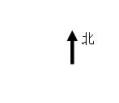 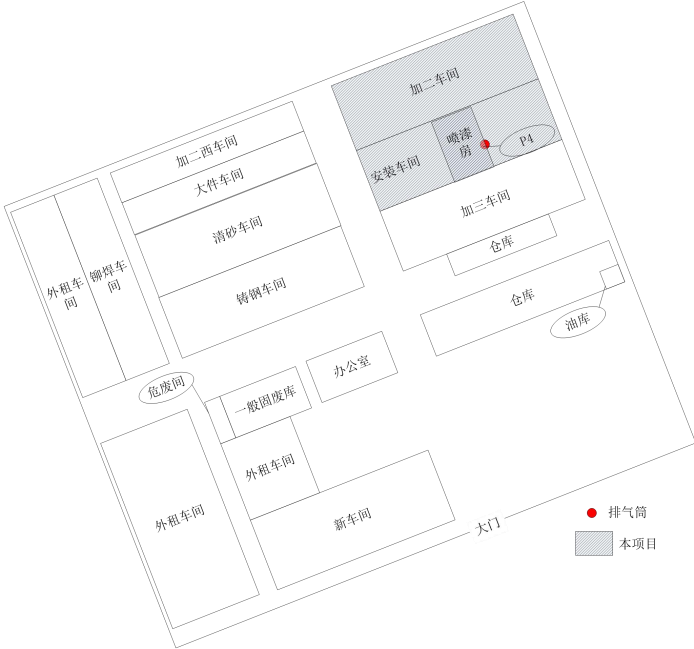 附图 2   项目总平面布置图附图 3：项目现场照片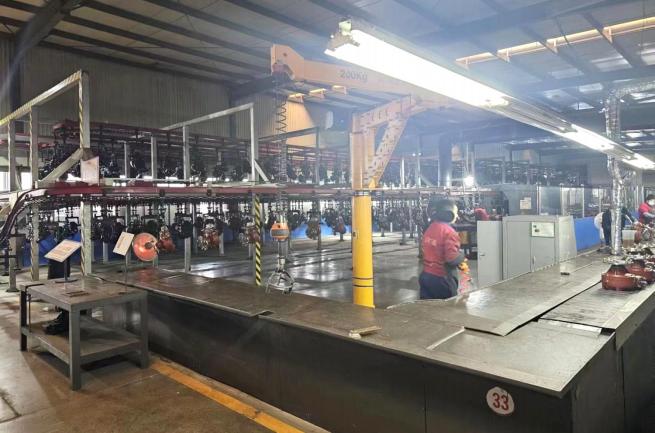 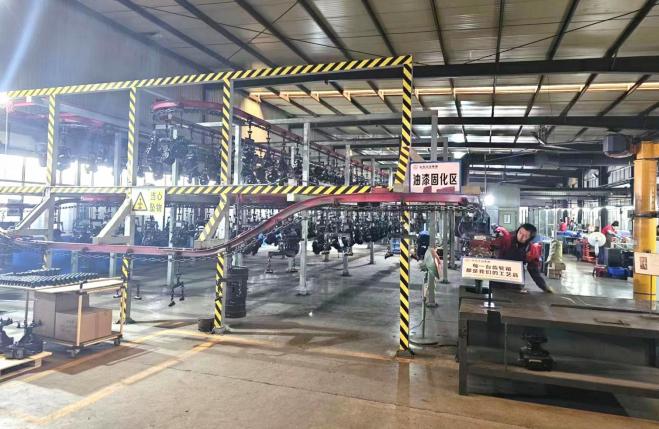 生产车间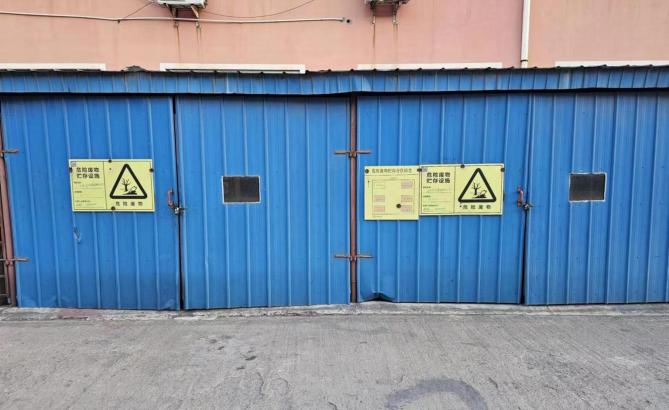 危险废物暂存处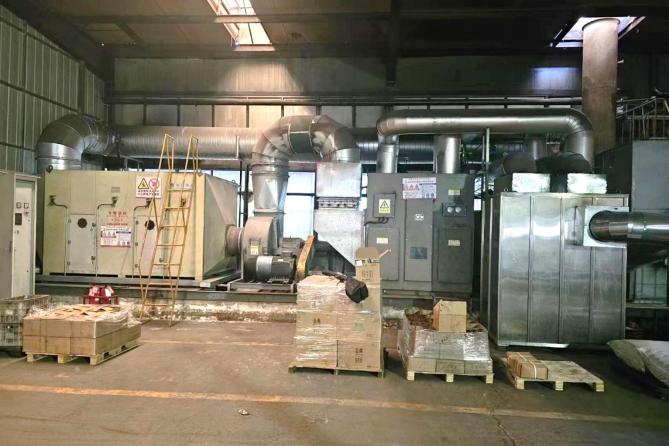 废气处理设施附件 1：委托书山东众冶集团有限公司驱动齿轮箱配件加工智能化改造项目竣工环境保护验收监测委托书山东方信环境检测有限公司：根据《建设项目竣工环境保护验收管理暂行办法》和《建设项目环境 保护管理条例》等有关规定，“ 驱动齿轮箱配件加工智能化改造项目” 需编制“建设项目竣工环境保护验收监测报告表”。我公司委托贵单位承担本项目的环境保护验收工作，请贵单位尽快组织力量，按照有关要求，开展验收监测工作。山东众冶集团有限公司二零二三年十二月附件 2：审批意见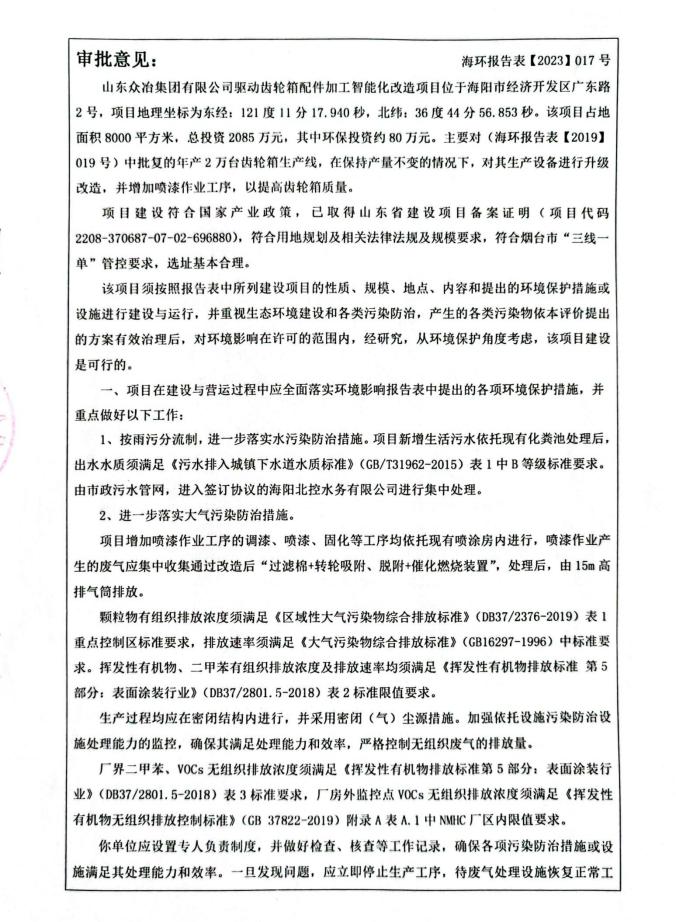 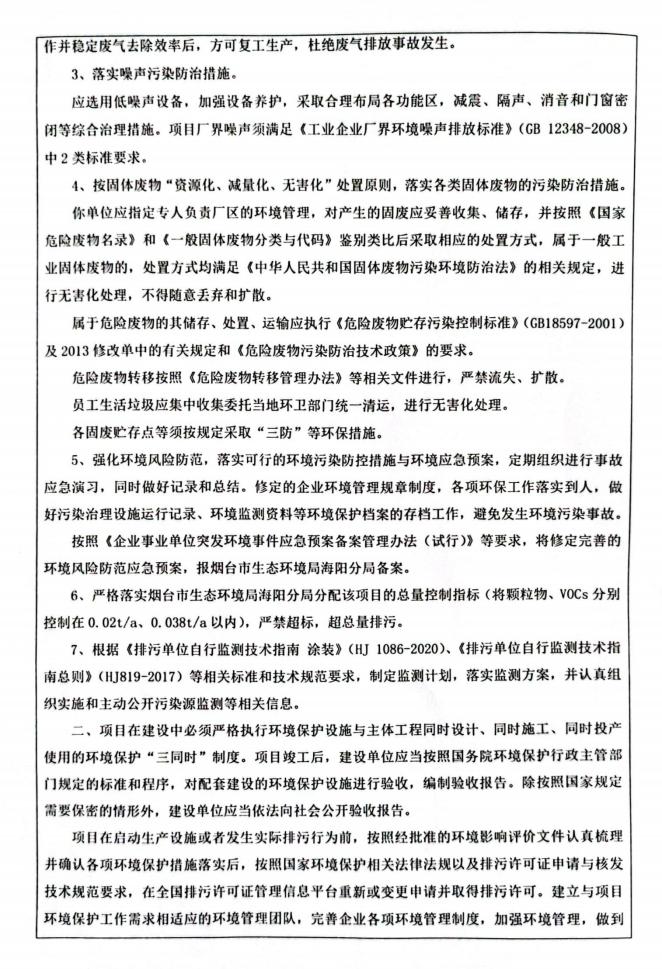 49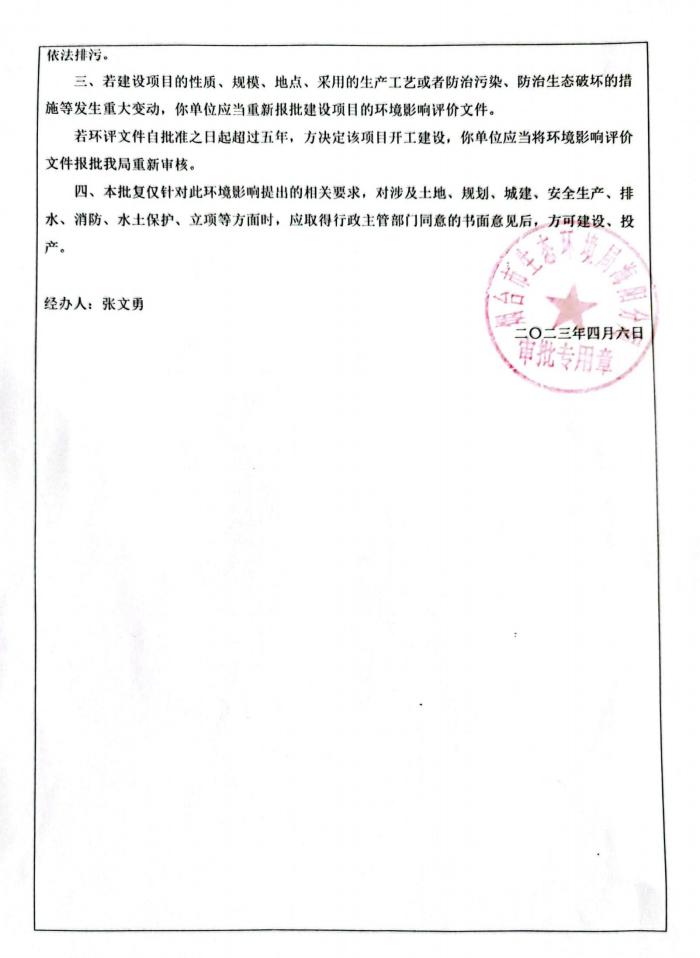 附件 3：排污许可手续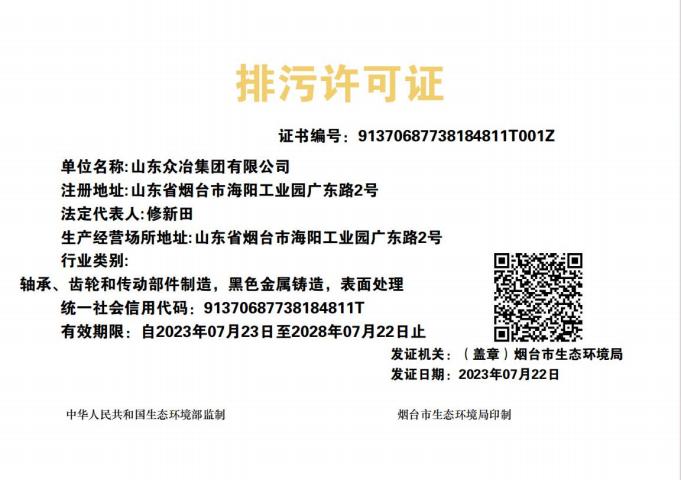 附件 4：危废处置协议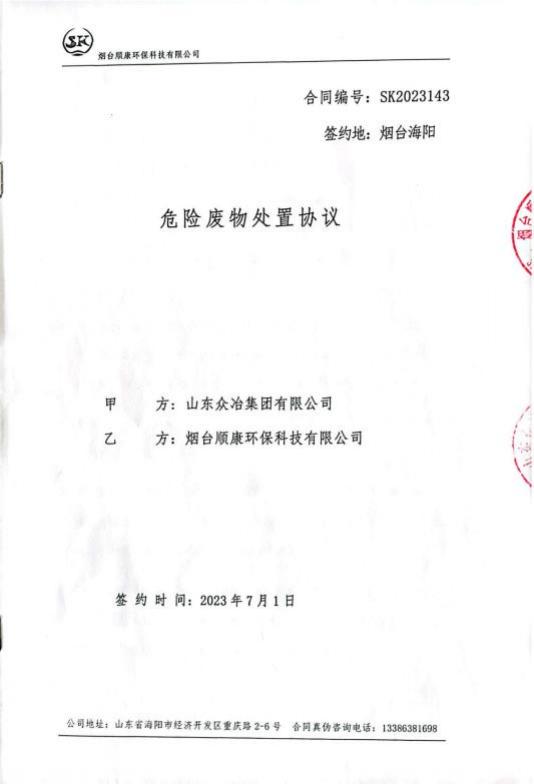 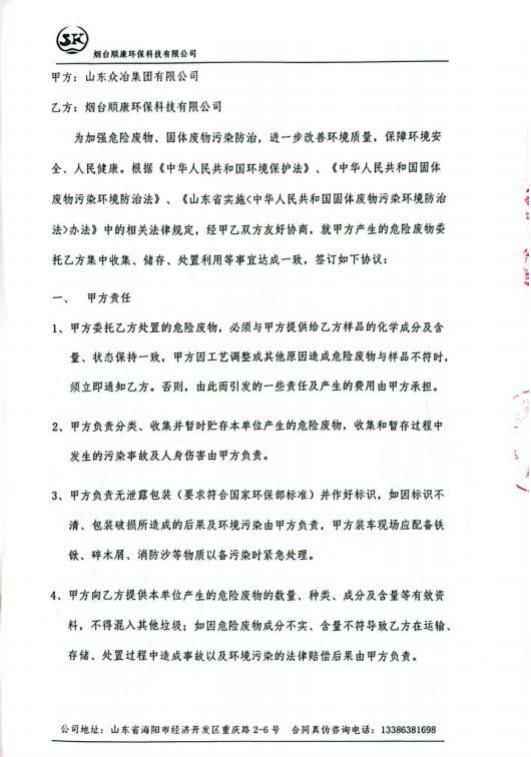 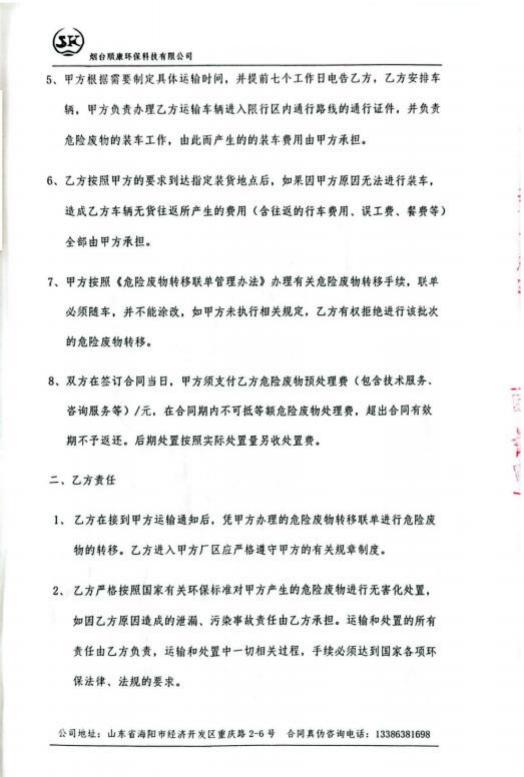 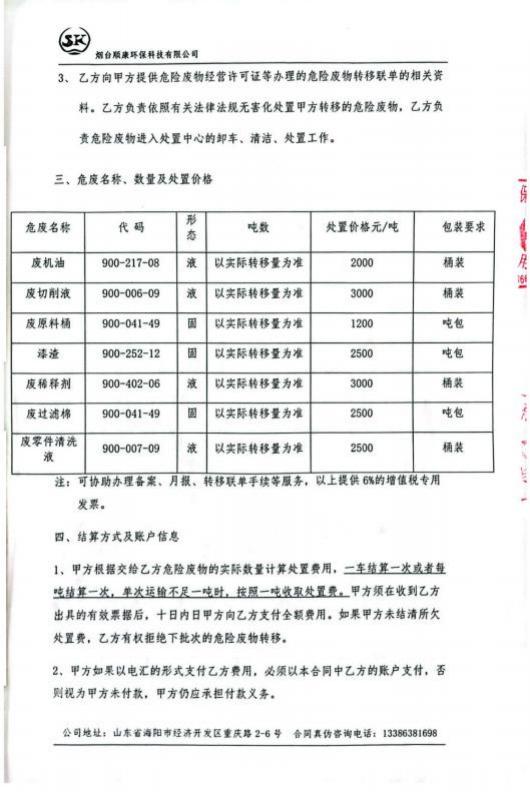 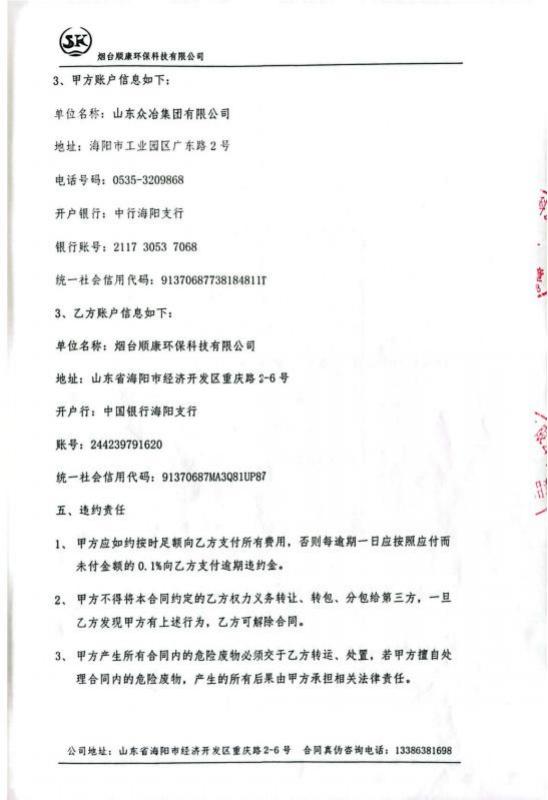 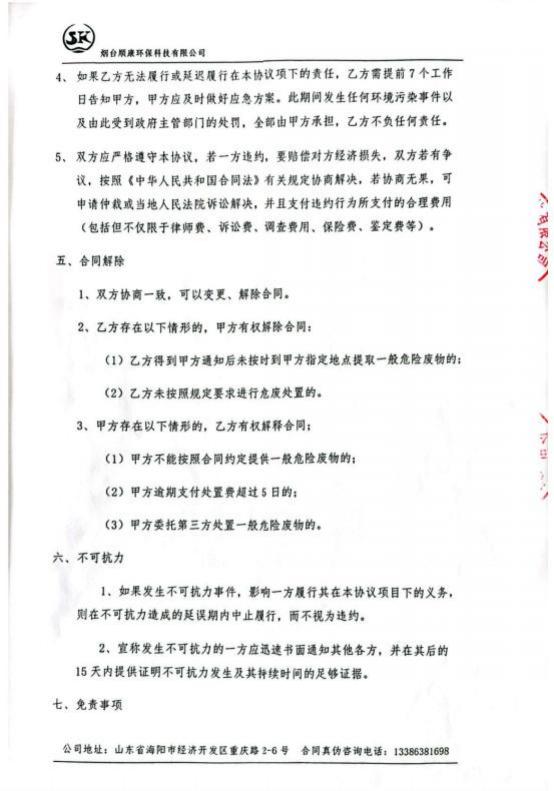 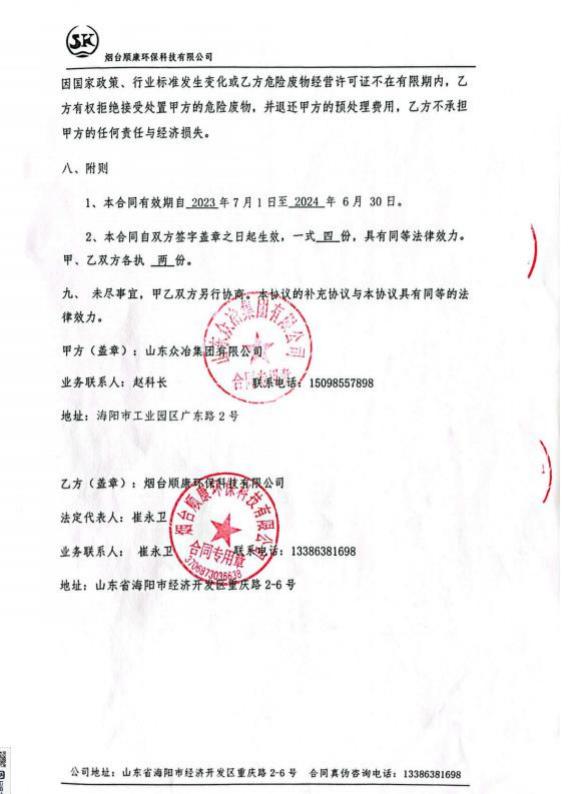 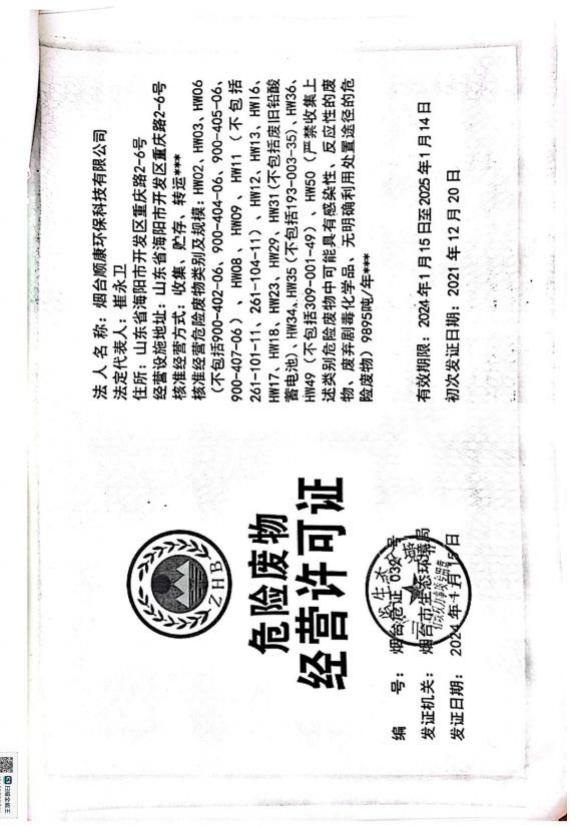 附件 s：环保设备运行台账环保设施运行日报表山东众冶集团有限公司2024 年 1 月 24 日建设项目工程竣工环境保护“三同时”验收登记表填表单位（盖章）： 山东众冶集团有限公司         填表人（签字）：        项目经办人（签字）：注 ：1、排放增减量：（ + ）表示增加 ，（ - ）表示减少。      2、（ 12 ）=（ 6 ）-（ 8 ）-（ 11） ，（ 9 ）=（ 4 ）-（ 5 ）-（ 8 ）-（ 11）+（ 1 ）。3、计量单位 ：废水排放量——万 t/a；废气排放量—— 万标 m3/a；工业固体废物排放量——万 t/a；水污染物排放浓度——mg/L；大气污染物排放浓度——mg/m3 ；水污染物排放量——t/a；大气污染物排放量——t/a。建设单位：山东众冶集团有限公司监测单位：山东方信环境检测有限公司电话：15853572238电话：0533-2261817地址：山东省烟台市海阳市经济开发区广东路 2 号地址：山东省淄博市张店区房镇镇世纪路与张柳路交叉口西 300 米路北院内西办公楼建设项目名称驱动齿轮箱配件加工智能化改造项目驱动齿轮箱配件加工智能化改造项目驱动齿轮箱配件加工智能化改造项目驱动齿轮箱配件加工智能化改造项目驱动齿轮箱配件加工智能化改造项目建设单位名称山东众冶集团有限公司山东众冶集团有限公司山东众冶集团有限公司山东众冶集团有限公司山东众冶集团有限公司建设项目性质新建  改扩建 技改√   迁建新建  改扩建 技改√   迁建新建  改扩建 技改√   迁建新建  改扩建 技改√   迁建新建  改扩建 技改√   迁建建设地点山东省烟台市海阳市经济开发区广东路 2 号山东省烟台市海阳市经济开发区广东路 2 号山东省烟台市海阳市经济开发区广东路 2 号山东省烟台市海阳市经济开发区广东路 2 号山东省烟台市海阳市经济开发区广东路 2 号主要产品名称驱动齿轮箱配件加工驱动齿轮箱配件加工驱动齿轮箱配件加工驱动齿轮箱配件加工驱动齿轮箱配件加工设计生产能力升级改造年产 20000 件齿轮箱生产设备，增加喷漆作业工序，喷漆面积 约为 8000m2升级改造年产 20000 件齿轮箱生产设备，增加喷漆作业工序，喷漆面积 约为 8000m2升级改造年产 20000 件齿轮箱生产设备，增加喷漆作业工序，喷漆面积 约为 8000m2升级改造年产 20000 件齿轮箱生产设备，增加喷漆作业工序，喷漆面积 约为 8000m2升级改造年产 20000 件齿轮箱生产设备，增加喷漆作业工序，喷漆面积 约为 8000m2实际生产能力升级改造年产 20000 件齿轮箱生产设备，增加喷漆作业工序，喷漆面积 约为 8000m2升级改造年产 20000 件齿轮箱生产设备，增加喷漆作业工序，喷漆面积 约为 8000m2升级改造年产 20000 件齿轮箱生产设备，增加喷漆作业工序，喷漆面积 约为 8000m2升级改造年产 20000 件齿轮箱生产设备，增加喷漆作业工序，喷漆面积 约为 8000m2升级改造年产 20000 件齿轮箱生产设备，增加喷漆作业工序，喷漆面积 约为 8000m2建设项目环评时间2023 年 2 月开工建设时间2022 年 5 月2022 年 5 月2022 年 5 月调试时间2022 年 9 月现场验收监测时间2024 年 1 月 24 日--25 日2024 年 1 月 24 日--25 日2024 年 1 月 24 日--25 日环评报告表审批部门烟台市生态环境局 海阳分局环评报告表编制单位山东绿乔环保科技有限公司山东绿乔环保科技有限公司山东绿乔环保科技有限公司环保设施设计单位烟台云沣生态环境产业 发展股份有限公司环保设施施工单位烟台云沣生态环境产业发 展股份有限公司烟台云沣生态环境产业发 展股份有限公司烟台云沣生态环境产业发 展股份有限公司投资总概算2085 万元环保投资总概算80 万元比例3.8%实际总概算2085 万元环保投资概算80 万元比例3.8%验收监测依据1 、《中华人民共和国环境保护法》（2015 年 1 月 1 日起施行）；2 、国务院令（2017）第 682 号令《建设项目环境保护管理条例》；3 、环境保护部关于发布《建设项目竣工环境保护验收暂行办法》的公告（国环规环评〔2017〕4 号 ） ；4 、生态环境部 关于发布《建设项目竣工环境保护验收技术指南 污染影响类》的公告（公告 2018 年第 9 号）；5 、生态环境部《关于印发< 污染影响类建设项目重大变动清单（试行）> 的通知》环办环评函[2020]688 号；6 、山东绿乔环保科技有限公司《驱动齿轮箱配件加工智能化改造项目环境影响报告表》；7 、烟台市生态环境局海阳分局《关于山东众冶集团有限公司驱动齿轮箱配件加工智能化改造项目环境影响报告表的审批意见》海环报告表1 、《中华人民共和国环境保护法》（2015 年 1 月 1 日起施行）；2 、国务院令（2017）第 682 号令《建设项目环境保护管理条例》；3 、环境保护部关于发布《建设项目竣工环境保护验收暂行办法》的公告（国环规环评〔2017〕4 号 ） ；4 、生态环境部 关于发布《建设项目竣工环境保护验收技术指南 污染影响类》的公告（公告 2018 年第 9 号）；5 、生态环境部《关于印发< 污染影响类建设项目重大变动清单（试行）> 的通知》环办环评函[2020]688 号；6 、山东绿乔环保科技有限公司《驱动齿轮箱配件加工智能化改造项目环境影响报告表》；7 、烟台市生态环境局海阳分局《关于山东众冶集团有限公司驱动齿轮箱配件加工智能化改造项目环境影响报告表的审批意见》海环报告表1 、《中华人民共和国环境保护法》（2015 年 1 月 1 日起施行）；2 、国务院令（2017）第 682 号令《建设项目环境保护管理条例》；3 、环境保护部关于发布《建设项目竣工环境保护验收暂行办法》的公告（国环规环评〔2017〕4 号 ） ；4 、生态环境部 关于发布《建设项目竣工环境保护验收技术指南 污染影响类》的公告（公告 2018 年第 9 号）；5 、生态环境部《关于印发< 污染影响类建设项目重大变动清单（试行）> 的通知》环办环评函[2020]688 号；6 、山东绿乔环保科技有限公司《驱动齿轮箱配件加工智能化改造项目环境影响报告表》；7 、烟台市生态环境局海阳分局《关于山东众冶集团有限公司驱动齿轮箱配件加工智能化改造项目环境影响报告表的审批意见》海环报告表1 、《中华人民共和国环境保护法》（2015 年 1 月 1 日起施行）；2 、国务院令（2017）第 682 号令《建设项目环境保护管理条例》；3 、环境保护部关于发布《建设项目竣工环境保护验收暂行办法》的公告（国环规环评〔2017〕4 号 ） ；4 、生态环境部 关于发布《建设项目竣工环境保护验收技术指南 污染影响类》的公告（公告 2018 年第 9 号）；5 、生态环境部《关于印发< 污染影响类建设项目重大变动清单（试行）> 的通知》环办环评函[2020]688 号；6 、山东绿乔环保科技有限公司《驱动齿轮箱配件加工智能化改造项目环境影响报告表》；7 、烟台市生态环境局海阳分局《关于山东众冶集团有限公司驱动齿轮箱配件加工智能化改造项目环境影响报告表的审批意见》海环报告表1 、《中华人民共和国环境保护法》（2015 年 1 月 1 日起施行）；2 、国务院令（2017）第 682 号令《建设项目环境保护管理条例》；3 、环境保护部关于发布《建设项目竣工环境保护验收暂行办法》的公告（国环规环评〔2017〕4 号 ） ；4 、生态环境部 关于发布《建设项目竣工环境保护验收技术指南 污染影响类》的公告（公告 2018 年第 9 号）；5 、生态环境部《关于印发< 污染影响类建设项目重大变动清单（试行）> 的通知》环办环评函[2020]688 号；6 、山东绿乔环保科技有限公司《驱动齿轮箱配件加工智能化改造项目环境影响报告表》；7 、烟台市生态环境局海阳分局《关于山东众冶集团有限公司驱动齿轮箱配件加工智能化改造项目环境影响报告表的审批意见》海环报告表[2023]017 号；8 、山东众冶集团有限公司《驱动齿轮箱配件加工智能化改造项目》竣工环保验收监测委托书。验收监测评价标准、标号、级别、限值标准依据1 、颗粒物有组织排放浓度执行山东省《区域性大气污染物综合排放标  准》（DB37/2376-2019）表 1“重点控制区 ”限值要求，排放速率和无 组织排放浓度执行《大气污染物综合排放标准》（GB16297- 1996）表 2标准要求；2 、有组织二甲苯、VOCs 排放执行山东省《挥发性有机物排放标准第 5部分：表面涂装行业》（DB37/2801.5-2018）表 2“金属制品业（C33） ”标准要求；3 、无组织二甲苯、VOCs 排放执行《挥发性有机物排放标准第 5 部分：表面涂装行业》（DB37/2801.5-2018）表 3 标准要求；4 、厂房外监控点非甲烷总烃无组织排放执行《挥发性有机物无组织排  放控制标准》（GB 37822-2019）附录 A 表 A. 1 中 NMHC 厂区内限值要求；5 、《工业企业厂界环境噪声排放标准》（GB12348-2008）2 类标准； 6 、废水执行《污水综合排放标准》（GB8978- 1996）表 2 三级标准、 《污水排入城镇下水道水质标准》（GB/T 31962-2015）B 级标准要求；7 、《中华人民共和国固体废物污染环境防治法》；8 、《一般工业固体废物贮存和填埋污染控制标准》（GB18599-2020）；9 、《危险废物贮存污染控制标准》（GB18597-2023）；10 、《危险废物污染防治技术政策》、《危险废物转移管理办法》以及烟台市对有关危废的控制要求。标准限值大气污染物排放标准颗粒物最高允许排放浓度最高允许排放浓度最高允许排放浓度最高允许排放浓度mg/m3mg/m3mg/m31010《区域性大气污染物综合排放标准》（DB37/2376- 2019）；《大气污染物综合排放标准》（GB16297- 1996）颗粒物最高允许排放速率最高允许排放速率最高允许排放速率最高允许排放速率kg/hkg/hkg/h3.53.5《区域性大气污染物综合排放标准》（DB37/2376- 2019）；《大气污染物综合排放标准》（GB16297- 1996）颗粒物厂界监控点浓度厂界监控点浓度厂界监控点浓度厂界监控点浓度mg/m3mg/m3mg/m31.01.0《区域性大气污染物综合排放标准》（DB37/2376- 2019）；《大气污染物综合排放标准》（GB16297- 1996）二甲苯最高允许排放浓度最高允许排放浓度最高允许排放浓度最高允许排放浓度mg/m3mg/m3mg/m31515《挥发性有机物排放标准第 5 部分：表面涂装行业》（DB37/2801.5-2018）二甲苯最高允许排放速率最高允许排放速率最高允许排放速率最高允许排放速率kg/hkg/hkg/h0.80.8《挥发性有机物排放标准第 5 部分：表面涂装行业》（DB37/2801.5-2018）二甲苯厂界监控点浓度厂界监控点浓度厂界监控点浓度厂界监控点浓度mg/m3mg/m3mg/m30.20.2《挥发性有机物排放标准第 5 部分：表面涂装行业》（DB37/2801.5-2018）VOCs最高允许排放浓度最高允许排放浓度最高允许排放浓度最高允许排放浓度mg/m3mg/m3mg/m35050《挥发性有机物排放标准第 5 部分：表面涂装行业》（DB37/2801.5-2018）VOCs最高允许排放速率最高允许排放速率最高允许排放速率最高允许排放速率kg/hkg/hkg/h2.02.0《挥发性有机物排放标准第 5 部分：表面涂装行业》（DB37/2801.5-2018）VOCs厂界监控点浓度厂界监控点浓度厂界监控点浓度厂界监控点浓度mg/m3mg/m3mg/m32.02.0《挥发性有机物排放标准第 5 部分：表面涂装行业》（DB37/2801.5-2018）NMHC厂房外监控点处 1h 平均浓度值厂房外监控点处 1h 平均浓度值厂房外监控点处 1h 平均浓度值厂房外监控点处 1h 平均浓度值mg/m3mg/m3mg/m366《挥发性有机物无组织排放控制标准》（GB 37822- 2019）NMHC厂房外监控点处任意 一次浓度值厂房外监控点处任意 一次浓度值厂房外监控点处任意 一次浓度值厂房外监控点处任意 一次浓度值mg/m3mg/m3mg/m32020《挥发性有机物无组织排放控制标准》（GB 37822- 2019）废水排放标准 （单位：mg/L ，pH 无量纲）废水排放标准 （单位：mg/L ，pH 无量纲）废水排放标准 （单位：mg/L ，pH 无量纲）废水排放标准 （单位：mg/L ，pH 无量纲）废水排放标准 （单位：mg/L ，pH 无量纲）废水排放标准 （单位：mg/L ，pH 无量纲）废水排放标准 （单位：mg/L ，pH 无量纲）废水排放标准 （单位：mg/L ，pH 无量纲）废水排放标准 （单位：mg/L ，pH 无量纲）废水排放标准 （单位：mg/L ，pH 无量纲）废水排放标准 （单位：mg/L ，pH 无量纲）污染物pHpHCODcrNH3-NNH3-NSSSSSS标准来源标准来源数值6~96~9500——400400400《污水综合排放标准》（GB8978- 1996）表 2 三级标准《污水综合排放标准》（GB8978- 1996）表 2 三级标准数值6.5~9.56.5~9.55004545400400400《污水排入城镇下水道水质标准》 （GB/T 31962-2015）B 级标准《污水排入城镇下水道水质标准》 （GB/T 31962-2015）B 级标准噪声排放执行标准值噪声排放执行标准值噪声排放执行标准值噪声排放执行标准值噪声排放执行标准值噪声排放执行标准值噪声排放执行标准值噪声排放执行标准值噪声排放执行标准值噪声排放执行标准值噪声排放执行标准值类 别类 别标  准 值标  准 值标  准 值标  准 值标  准 值标准来源标准来源标准来源标准来源类 别类 别昼 间昼 间夜 间夜 间夜 间标准来源标准来源标准来源标准来源2 类2 类6060505050《工业企业厂界环境噪声排放标准》（GB12348-2008）《工业企业厂界环境噪声排放标准》（GB12348-2008）《工业企业厂界环境噪声排放标准》（GB12348-2008）《工业企业厂界环境噪声排放标准》（GB12348-2008）工程建设内容：山东众冶集团有限公司成立于 2002 年 3 月，位于山东省烟台市海阳市经济开发区广东路 2 号，企业占地面积约 80720.4m2。山东众冶集团有限公司于 2010 年 6 月建设“扩建齿轮箱生产车间及综合办公楼项 目 ”，2010 年 8 月 19 日取得海阳市环保局批复；2018 年 2 月，企业委托青岛华益环保 科技有限公司编制完成了《山东众冶集团有限公司机械配件加工项目环境影响报告 表》，并重新报批，海阳市环境保护局于 2018 年 5 月 11 日以海环报告表【2018】023 号文对该项目环境影响报告表进行了批复；于 2019 年建设了“指针型喷溉机驱动系统 的机械加工设备升级及自动化项目 ”，该项目于 2019 年 3 月委托重庆丰达环境影响评 价有限公司编制完成了《指针型喷溉机驱动系统的机械加工设备升级及自动化项目环 境影响报告表》 ，烟台市生态环境局海阳分局于 2019 年 4 月 17  日以海环报告表 【2019】019 号文对该项目环境影响报告表进行了批复，项目年生产齿轮箱 2 万台，企 业于 2021 年 2 月进行了自主验收，验收合格；于 2021 年 2 月委托威海善利环保科技有 限公司编制完成了《铁路机车配件加工生产项目环境影响报告表》，烟台市生态环境 局海阳分局于 2021 年 3 月 18 日以海环报告表【2021】012 号文对该项目环境影响报告表进行了批复，企业于 2023 年 1 月进行了自主验收，验收合格。表 1 已有建设项目“三同时”制度执行情况表企业投资建设的《驱动齿轮箱配件加工智能化改造项目》对现有“指针型喷溉机 驱动系统的机械加工设备升级及自动化项目 ”生产设备进行升级，新上数控车床、 自 动焊机、 自动化工业机器人、数控加工中心等生产设备，喷漆作业依托现有喷漆房，对生产的 2 万台齿轮箱进行喷漆处理。此次技改项目对现有喷漆废气处理设施进行改造，将原有的“水帘+干式过滤箱+低温等离子体技术+光氧催化耦合技术+活性炭吸附装置 ”更换为“过滤棉+沸石转轮吸附、脱附+催化燃烧装置 ”处理喷漆房废气。企业实行 3 班工作制，每班 8 小时。受山东众冶集团有限公司的委托，山东方信环境检测有限公司承担该项目的环保 竣工验收监测工作。经过现场实地勘察和资料核查，并在此基础上编制《山东众冶集 团有限公司驱动齿轮箱配件加工智能化改造项目验收监测方案》，确定竣工验收监测内容，于 2024 年 1 月 24 日、25 日对该项目污染物的排放情况进行了现场监测。1 、建设地点该项目位置在山东省烟台市海阳市经济开发区广东路 2 号（项目地理位置图详见附图 1）。2 、项目建设内容项目建设内容详见表 2- 1。表 2-1  项目工程建设内容一览表焊接烟尘经移动式焊烟净化器处理后无组织排放；喷漆废环保    废气    气收集后经过滤棉+沸石转轮吸附、脱附+催化燃烧装置处   与环评设计一致  工程                   理后通过一根 15 米高排气筒 P4 排放排放                           废水          生活污水经化粪池处理后，排入市政污水管网        与环评设计一致噪声基础减震、消声等措施基础减震、消声等措施基础减震、消声等措施基础减震、消声等措施基础减震、消声等措施基础减震、消声等措施与环评设计一致固体废 物焊渣、焊烟净化器收集粉尘、下脚料、铁屑、废包装材料收集后外售；废催化剂由厂家回收处理；废包装桶、废切削液、漆渣、废沸石交由有资质单位处理；生活垃圾由环卫部门处理焊渣、焊烟净化器收集粉尘、下脚料、铁屑、废包装材料收集后外售；废催化剂由厂家回收处理；废包装桶、废切削液、漆渣、废沸石交由有资质单位处理；生活垃圾由环卫部门处理焊渣、焊烟净化器收集粉尘、下脚料、铁屑、废包装材料收集后外售；废催化剂由厂家回收处理；废包装桶、废切削液、漆渣、废沸石交由有资质单位处理；生活垃圾由环卫部门处理焊渣、焊烟净化器收集粉尘、下脚料、铁屑、废包装材料收集后外售；废催化剂由厂家回收处理；废包装桶、废切削液、漆渣、废沸石交由有资质单位处理；生活垃圾由环卫部门处理焊渣、焊烟净化器收集粉尘、下脚料、铁屑、废包装材料收集后外售；废催化剂由厂家回收处理；废包装桶、废切削液、漆渣、废沸石交由有资质单位处理；生活垃圾由环卫部门处理焊渣、焊烟净化器收集粉尘、下脚料、铁屑、废包装材料收集后外售；废催化剂由厂家回收处理；废包装桶、废切削液、漆渣、废沸石交由有资质单位处理；生活垃圾由环卫部门处理与环评设计一致3 、主要设备本项目为技改项目，将年产 20000 件齿轮箱生产设备进行升级改造，并增加喷漆作业工序，以提高齿轮箱质量，喷漆面积约为 8000m2 ，技改后，齿轮箱生产量不变。本项目主要设备见表 2-2。表 2-2  项目主要设备一览表3 、主要设备本项目为技改项目，将年产 20000 件齿轮箱生产设备进行升级改造，并增加喷漆作业工序，以提高齿轮箱质量，喷漆面积约为 8000m2 ，技改后，齿轮箱生产量不变。本项目主要设备见表 2-2。表 2-2  项目主要设备一览表3 、主要设备本项目为技改项目，将年产 20000 件齿轮箱生产设备进行升级改造，并增加喷漆作业工序，以提高齿轮箱质量，喷漆面积约为 8000m2 ，技改后，齿轮箱生产量不变。本项目主要设备见表 2-2。表 2-2  项目主要设备一览表3 、主要设备本项目为技改项目，将年产 20000 件齿轮箱生产设备进行升级改造，并增加喷漆作业工序，以提高齿轮箱质量，喷漆面积约为 8000m2 ，技改后，齿轮箱生产量不变。本项目主要设备见表 2-2。表 2-2  项目主要设备一览表3 、主要设备本项目为技改项目，将年产 20000 件齿轮箱生产设备进行升级改造，并增加喷漆作业工序，以提高齿轮箱质量，喷漆面积约为 8000m2 ，技改后，齿轮箱生产量不变。本项目主要设备见表 2-2。表 2-2  项目主要设备一览表3 、主要设备本项目为技改项目，将年产 20000 件齿轮箱生产设备进行升级改造，并增加喷漆作业工序，以提高齿轮箱质量，喷漆面积约为 8000m2 ，技改后，齿轮箱生产量不变。本项目主要设备见表 2-2。表 2-2  项目主要设备一览表3 、主要设备本项目为技改项目，将年产 20000 件齿轮箱生产设备进行升级改造，并增加喷漆作业工序，以提高齿轮箱质量，喷漆面积约为 8000m2 ，技改后，齿轮箱生产量不变。本项目主要设备见表 2-2。表 2-2  项目主要设备一览表3 、主要设备本项目为技改项目，将年产 20000 件齿轮箱生产设备进行升级改造，并增加喷漆作业工序，以提高齿轮箱质量，喷漆面积约为 8000m2 ，技改后，齿轮箱生产量不变。本项目主要设备见表 2-2。表 2-2  项目主要设备一览表3 、主要设备本项目为技改项目，将年产 20000 件齿轮箱生产设备进行升级改造，并增加喷漆作业工序，以提高齿轮箱质量，喷漆面积约为 8000m2 ，技改后，齿轮箱生产量不变。本项目主要设备见表 2-2。表 2-2  项目主要设备一览表3 、主要设备本项目为技改项目，将年产 20000 件齿轮箱生产设备进行升级改造，并增加喷漆作业工序，以提高齿轮箱质量，喷漆面积约为 8000m2 ，技改后，齿轮箱生产量不变。本项目主要设备见表 2-2。表 2-2  项目主要设备一览表序号设备名称设备名称设备名称规格型号单位环评设计内容环评设计内容实际建设情况实际建设情况序号设备名称设备名称设备名称规格型号单位数量备注实际建设情况实际建设情况1便携式布氏测量系统便携式布氏测量系统便携式布氏测量系统HY-HBCCD300台1新增与环评设计一致与环评设计一致2加工中心加工中心加工中心VMC1160台1新增与环评设计一致与环评设计一致3光纤切割机光纤切割机光纤切割机LF4515L-3000w台1新增与环评设计一致与环评设计一致4齿轮测量中心齿轮测量中心齿轮测量中心HT350台1新增与环评设计一致与环评设计一致5工业机器人工业机器人工业机器人KUKA210KR台4新增与环评设计一致与环评设计一致6双工位打磨机双工位打磨机双工位打磨机MZ-G40-S2台1新增与环评设计一致与环评设计一致7喷漆房喷漆房喷漆房/座1依托现有与环评设计一致与环评设计一致8可控硅埋弧焊机可控硅埋弧焊机可控硅埋弧焊机MZ- 1000台1新增与环评设计一致与环评设计一致9非标端盖测量机非标端盖测量机非标端盖测量机--台1新增与环评设计一致与环评设计一致10三坐标测量机三坐标测量机三坐标测量机10. 12.08台1新增与环评设计一致与环评设计一致11立式加工中心立式加工中心立式加工中心TE1060B/TE1270B台4新增与环评设计一致与环评设计一致12倒棱机倒棱机倒棱机T9335台1新增与环评设计一致与环评设计一致13数控车床数控车床数控车床GV-500台2新增与环评设计一致与环评设计一致14四轴数控滚齿机四轴数控滚齿机四轴数控滚齿机Y3180CNC台1新增与环评设计一致与环评设计一致4 、项目生产规模及产品方案企业投资建设的《驱动齿轮箱配件加工智能化改造项目》对现有“指针型喷溉机 驱动系统的机械加工设备升级及自动化项目 ”生产设备进行升级，新上数控车床、 自 动焊机、 自动化工业机器人、数控加工中心等生产设备，喷漆作业依托现有喷漆房，对生产的 2 万台齿轮箱进行喷漆处理。5 、劳动定员、工作制度4 、项目生产规模及产品方案企业投资建设的《驱动齿轮箱配件加工智能化改造项目》对现有“指针型喷溉机 驱动系统的机械加工设备升级及自动化项目 ”生产设备进行升级，新上数控车床、 自 动焊机、 自动化工业机器人、数控加工中心等生产设备，喷漆作业依托现有喷漆房，对生产的 2 万台齿轮箱进行喷漆处理。5 、劳动定员、工作制度4 、项目生产规模及产品方案企业投资建设的《驱动齿轮箱配件加工智能化改造项目》对现有“指针型喷溉机 驱动系统的机械加工设备升级及自动化项目 ”生产设备进行升级，新上数控车床、 自 动焊机、 自动化工业机器人、数控加工中心等生产设备，喷漆作业依托现有喷漆房，对生产的 2 万台齿轮箱进行喷漆处理。5 、劳动定员、工作制度4 、项目生产规模及产品方案企业投资建设的《驱动齿轮箱配件加工智能化改造项目》对现有“指针型喷溉机 驱动系统的机械加工设备升级及自动化项目 ”生产设备进行升级，新上数控车床、 自 动焊机、 自动化工业机器人、数控加工中心等生产设备，喷漆作业依托现有喷漆房，对生产的 2 万台齿轮箱进行喷漆处理。5 、劳动定员、工作制度4 、项目生产规模及产品方案企业投资建设的《驱动齿轮箱配件加工智能化改造项目》对现有“指针型喷溉机 驱动系统的机械加工设备升级及自动化项目 ”生产设备进行升级，新上数控车床、 自 动焊机、 自动化工业机器人、数控加工中心等生产设备，喷漆作业依托现有喷漆房，对生产的 2 万台齿轮箱进行喷漆处理。5 、劳动定员、工作制度4 、项目生产规模及产品方案企业投资建设的《驱动齿轮箱配件加工智能化改造项目》对现有“指针型喷溉机 驱动系统的机械加工设备升级及自动化项目 ”生产设备进行升级，新上数控车床、 自 动焊机、 自动化工业机器人、数控加工中心等生产设备，喷漆作业依托现有喷漆房，对生产的 2 万台齿轮箱进行喷漆处理。5 、劳动定员、工作制度4 、项目生产规模及产品方案企业投资建设的《驱动齿轮箱配件加工智能化改造项目》对现有“指针型喷溉机 驱动系统的机械加工设备升级及自动化项目 ”生产设备进行升级，新上数控车床、 自 动焊机、 自动化工业机器人、数控加工中心等生产设备，喷漆作业依托现有喷漆房，对生产的 2 万台齿轮箱进行喷漆处理。5 、劳动定员、工作制度4 、项目生产规模及产品方案企业投资建设的《驱动齿轮箱配件加工智能化改造项目》对现有“指针型喷溉机 驱动系统的机械加工设备升级及自动化项目 ”生产设备进行升级，新上数控车床、 自 动焊机、 自动化工业机器人、数控加工中心等生产设备，喷漆作业依托现有喷漆房，对生产的 2 万台齿轮箱进行喷漆处理。5 、劳动定员、工作制度4 、项目生产规模及产品方案企业投资建设的《驱动齿轮箱配件加工智能化改造项目》对现有“指针型喷溉机 驱动系统的机械加工设备升级及自动化项目 ”生产设备进行升级，新上数控车床、 自 动焊机、 自动化工业机器人、数控加工中心等生产设备，喷漆作业依托现有喷漆房，对生产的 2 万台齿轮箱进行喷漆处理。5 、劳动定员、工作制度4 、项目生产规模及产品方案企业投资建设的《驱动齿轮箱配件加工智能化改造项目》对现有“指针型喷溉机 驱动系统的机械加工设备升级及自动化项目 ”生产设备进行升级，新上数控车床、 自 动焊机、 自动化工业机器人、数控加工中心等生产设备，喷漆作业依托现有喷漆房，对生产的 2 万台齿轮箱进行喷漆处理。5 、劳动定员、工作制度项目新增劳动定员 30 人，实行三班工作制，每班工作时间为 8h ，年工作日 340天。6 、供电本项目的电源来自市政电网，电力供应充足，可以满足生产需求，年用电量为 30万 kW·h。7 、给水本项目用水主要为生活用水、切削液调配用水，由市政自来水管网直接供给，能够满足用水需要。8 、项目建设及验收范围企业投资建设的《驱动齿轮箱配件加工智能化改造项目》对现有“指针型喷溉机 驱动系统的机械加工设备升级及自动化项目 ”生产设备进行升级，新上数控车床、 自 动焊机、 自动化工业机器人、数控加工中心等生产设备，喷漆作业依托现有喷漆房， 将现有的“水帘+干式过滤箱+低温等离子体技术+光氧催化耦合技术+ 活性炭吸附装 置 ”升级改造为“过滤棉+沸石转轮吸附、脱附+催化燃烧装置 ”处理喷漆房废气。对生产的 2 万台齿轮箱进行喷漆处理。本次验收范围为驱动齿轮箱配件加工智能化改造项目所有工程内容。原辅材料消耗及水平衡：1 、本项目原、辅材料消耗见表 2-3。表 2-3  项目主要原、辅材料消耗一览表2 、本项目给排水情况：（1）给水本项目用水主要为生活用水、切削液调配用水，由市政自来水管网直接供给，能够满足用水需要。	1  生活用水本项目新增劳动定员 30 人，不提供食宿，新增生活用水量为 408t/a。2  生产用水本项目使用切削液进行机加工，切削液调配用水量约为 6t/a ，循环使用，定期补充，废切削液定期作为危废交由有资质的单位处置。综上，项目用水量共 414t/a。（2）排水项目排水采用雨污分流制，雨水经厂区内雨水管汇集后，排入市政雨水管网。切削液调配用水循环使用，定期补充，废切削液定期作为危废交由有资质的单位处置。项目产生的废水主要为生活污水，产生量为 326.4t/a ，主要污染物为 COD 、氨氮 等，经化粪池降解后，排入市政污水管网，进入海阳北控水务有限公司处理达标后外排。综上，本技改项目废水均得到合理处置。项目用水平衡图如下：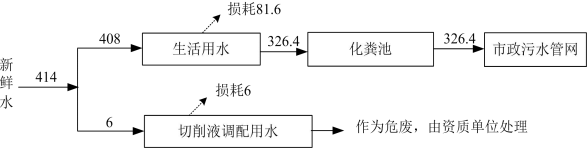 图 2-1  项目水平衡图主要工艺流程及产污环节（附处理工艺流程图，标出产污节点）一、生产工艺流程及产污环节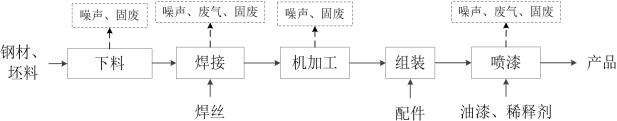 图 2-2   项目生产工艺流程及产污环节图二、工艺流程简述将钢材和零部件毛坯进行下料，使用焊机将下料后的工件焊接成型，再使用加工中 心、倒棱机、数控车床、四轴数控滚齿机等进行机加工作业，使工件达到装配要求，再与购买的其他配件进行组装，组装后进行表面喷漆后即为产品。产污环节：（1）废气：焊接过程中产生焊接烟尘，喷漆过程中产生漆雾颗粒和有机废气。（2）废水：生活污水。（3）噪声：生产过程中设备运行产生的噪声。（4）固体废物：下料过程中产生下脚料、机加工过程中产生铁屑和废切削液、焊 接过程中产生焊渣、喷漆过程中产生漆渣，移动式焊烟净化器产生焊烟净化器收集粉尘，漆料、切削液使用后产生废包装桶，喷漆废气处理设施产生废催化剂和废沸石。主要污染源、污染物处理和排放（附处理流程示意图，标出废水、废气、厂界噪声监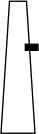 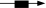 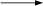 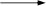 测点位）一、废气分析本项目废气主要为喷漆过程中产生漆雾颗粒和有机废气以及焊接过程中产生焊接烟尘。1 、有组织废气项目有组织废气主要为喷漆过程中产生的漆雾颗粒和有机废气。本项目齿轮箱喷漆作业依托现有喷漆房进行，项目调漆、喷漆、固化等工序使用 的油漆和稀释剂中挥发组分最终全部挥发，产生的有机废气主要成分为二甲苯、VOCs（含二甲苯）。本次技改将现有喷漆房废气处理设施升级改造，废气经喷漆房收集设施收集后进入“过滤棉+转轮吸附、脱附+催化燃烧装置 ”进行处理后，由 15m高排气筒 P4 排放。2 、无组织废气喷漆工序未被收集的漆雾颗粒、二甲苯、VOCs（含二甲苯）无组织排放。本项目焊接过程产生少量的焊接烟尘，企业在焊接点设置移动式焊烟净化器进行处理，处理后的焊接烟尘无组织排放。通过规范生产管理，加强厂区绿化等措施，降低无组织废气对周围环境的影响。3 、废气处理流程及监测点位示意图（1）有组织废气处理流程及检测点位示意图图 3-1 有组织废气处理流程及检测点位示意图（2）无组织废气检测点位示意图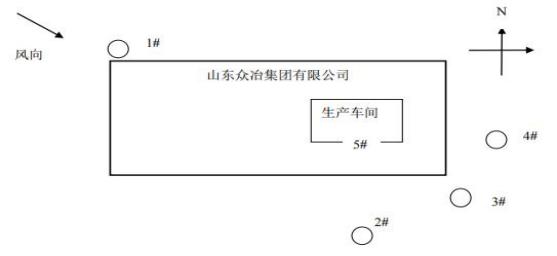 图 3-2 无组织废气检测点位示意图二、废水分析项目切削液调配用水循环使用，定期补充，不外排。项目产生的废水主要为生活污水，主要污染物为 COD 、氨氮等，经化粪池降解后，排入市政污水管网，进入海阳北控水务有限公司处理达标后外排。三、噪声分析本项目噪声主要为设备运转产生的噪声，通过设备全部设置在车间内，并尽量选用低噪声设备等措施，减少噪声排放。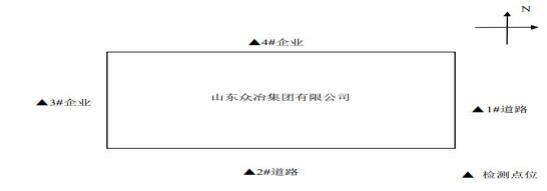 图 3-3 噪声监测点位布置图四、固废分析1 、固体废弃物产生环节及处置项目产生的固体废物主要包括生活垃圾和工业固废。（1）生活垃圾项目生活垃圾的产生量为 9.3t/a，由环卫部门定期清运处理。（2）一般工业固废一般工业固废主要为焊渣、焊烟净化器收集粉尘、下脚料、铁屑、废包装材料等。本项目下脚料产生量为 2.0t/a，铁屑产生量为 0.5t/a ，收集后外售。焊烟净化器收集粉尘产生量为 0.023t/a，收集后外售。废包装材料主要为焊材等原料的包装材料，产生量为 0.02t/a，收集后外售。项目催化燃烧装置采用铂、钯等贵金属作为催化剂，废催化剂产生量为 0. 18t/3a，由厂家回收处理。固体废弃物产生情况见下表：表 3-1  固体废物产生情况表一般工业固废主要为焊渣、焊烟净化器收集粉尘、下脚料、铁屑、废包装材料等。本项目下脚料产生量为 2.0t/a，铁屑产生量为 0.5t/a ，收集后外售。焊烟净化器收集粉尘产生量为 0.023t/a，收集后外售。废包装材料主要为焊材等原料的包装材料，产生量为 0.02t/a，收集后外售。项目催化燃烧装置采用铂、钯等贵金属作为催化剂，废催化剂产生量为 0. 18t/3a，由厂家回收处理。固体废弃物产生情况见下表：表 3-1  固体废物产生情况表一般工业固废主要为焊渣、焊烟净化器收集粉尘、下脚料、铁屑、废包装材料等。本项目下脚料产生量为 2.0t/a，铁屑产生量为 0.5t/a ，收集后外售。焊烟净化器收集粉尘产生量为 0.023t/a，收集后外售。废包装材料主要为焊材等原料的包装材料，产生量为 0.02t/a，收集后外售。项目催化燃烧装置采用铂、钯等贵金属作为催化剂，废催化剂产生量为 0. 18t/3a，由厂家回收处理。固体废弃物产生情况见下表：表 3-1  固体废物产生情况表一般工业固废主要为焊渣、焊烟净化器收集粉尘、下脚料、铁屑、废包装材料等。本项目下脚料产生量为 2.0t/a，铁屑产生量为 0.5t/a ，收集后外售。焊烟净化器收集粉尘产生量为 0.023t/a，收集后外售。废包装材料主要为焊材等原料的包装材料，产生量为 0.02t/a，收集后外售。项目催化燃烧装置采用铂、钯等贵金属作为催化剂，废催化剂产生量为 0. 18t/3a，由厂家回收处理。固体废弃物产生情况见下表：表 3-1  固体废物产生情况表一般工业固废主要为焊渣、焊烟净化器收集粉尘、下脚料、铁屑、废包装材料等。本项目下脚料产生量为 2.0t/a，铁屑产生量为 0.5t/a ，收集后外售。焊烟净化器收集粉尘产生量为 0.023t/a，收集后外售。废包装材料主要为焊材等原料的包装材料，产生量为 0.02t/a，收集后外售。项目催化燃烧装置采用铂、钯等贵金属作为催化剂，废催化剂产生量为 0. 18t/3a，由厂家回收处理。固体废弃物产生情况见下表：表 3-1  固体废物产生情况表一般工业固废主要为焊渣、焊烟净化器收集粉尘、下脚料、铁屑、废包装材料等。本项目下脚料产生量为 2.0t/a，铁屑产生量为 0.5t/a ，收集后外售。焊烟净化器收集粉尘产生量为 0.023t/a，收集后外售。废包装材料主要为焊材等原料的包装材料，产生量为 0.02t/a，收集后外售。项目催化燃烧装置采用铂、钯等贵金属作为催化剂，废催化剂产生量为 0. 18t/3a，由厂家回收处理。固体废弃物产生情况见下表：表 3-1  固体废物产生情况表一般工业固废主要为焊渣、焊烟净化器收集粉尘、下脚料、铁屑、废包装材料等。本项目下脚料产生量为 2.0t/a，铁屑产生量为 0.5t/a ，收集后外售。焊烟净化器收集粉尘产生量为 0.023t/a，收集后外售。废包装材料主要为焊材等原料的包装材料，产生量为 0.02t/a，收集后外售。项目催化燃烧装置采用铂、钯等贵金属作为催化剂，废催化剂产生量为 0. 18t/3a，由厂家回收处理。固体废弃物产生情况见下表：表 3-1  固体废物产生情况表一般工业固废主要为焊渣、焊烟净化器收集粉尘、下脚料、铁屑、废包装材料等。本项目下脚料产生量为 2.0t/a，铁屑产生量为 0.5t/a ，收集后外售。焊烟净化器收集粉尘产生量为 0.023t/a，收集后外售。废包装材料主要为焊材等原料的包装材料，产生量为 0.02t/a，收集后外售。项目催化燃烧装置采用铂、钯等贵金属作为催化剂，废催化剂产生量为 0. 18t/3a，由厂家回收处理。固体废弃物产生情况见下表：表 3-1  固体废物产生情况表一般工业固废主要为焊渣、焊烟净化器收集粉尘、下脚料、铁屑、废包装材料等。本项目下脚料产生量为 2.0t/a，铁屑产生量为 0.5t/a ，收集后外售。焊烟净化器收集粉尘产生量为 0.023t/a，收集后外售。废包装材料主要为焊材等原料的包装材料，产生量为 0.02t/a，收集后外售。项目催化燃烧装置采用铂、钯等贵金属作为催化剂，废催化剂产生量为 0. 18t/3a，由厂家回收处理。固体废弃物产生情况见下表：表 3-1  固体废物产生情况表一般工业固废主要为焊渣、焊烟净化器收集粉尘、下脚料、铁屑、废包装材料等。本项目下脚料产生量为 2.0t/a，铁屑产生量为 0.5t/a ，收集后外售。焊烟净化器收集粉尘产生量为 0.023t/a，收集后外售。废包装材料主要为焊材等原料的包装材料，产生量为 0.02t/a，收集后外售。项目催化燃烧装置采用铂、钯等贵金属作为催化剂，废催化剂产生量为 0. 18t/3a，由厂家回收处理。固体废弃物产生情况见下表：表 3-1  固体废物产生情况表一般工业固废主要为焊渣、焊烟净化器收集粉尘、下脚料、铁屑、废包装材料等。本项目下脚料产生量为 2.0t/a，铁屑产生量为 0.5t/a ，收集后外售。焊烟净化器收集粉尘产生量为 0.023t/a，收集后外售。废包装材料主要为焊材等原料的包装材料，产生量为 0.02t/a，收集后外售。项目催化燃烧装置采用铂、钯等贵金属作为催化剂，废催化剂产生量为 0. 18t/3a，由厂家回收处理。固体废弃物产生情况见下表：表 3-1  固体废物产生情况表一般工业固废主要为焊渣、焊烟净化器收集粉尘、下脚料、铁屑、废包装材料等。本项目下脚料产生量为 2.0t/a，铁屑产生量为 0.5t/a ，收集后外售。焊烟净化器收集粉尘产生量为 0.023t/a，收集后外售。废包装材料主要为焊材等原料的包装材料，产生量为 0.02t/a，收集后外售。项目催化燃烧装置采用铂、钯等贵金属作为催化剂，废催化剂产生量为 0. 18t/3a，由厂家回收处理。固体废弃物产生情况见下表：表 3-1  固体废物产生情况表一般工业固废主要为焊渣、焊烟净化器收集粉尘、下脚料、铁屑、废包装材料等。本项目下脚料产生量为 2.0t/a，铁屑产生量为 0.5t/a ，收集后外售。焊烟净化器收集粉尘产生量为 0.023t/a，收集后外售。废包装材料主要为焊材等原料的包装材料，产生量为 0.02t/a，收集后外售。项目催化燃烧装置采用铂、钯等贵金属作为催化剂，废催化剂产生量为 0. 18t/3a，由厂家回收处理。固体废弃物产生情况见下表：表 3-1  固体废物产生情况表一般工业固废主要为焊渣、焊烟净化器收集粉尘、下脚料、铁屑、废包装材料等。本项目下脚料产生量为 2.0t/a，铁屑产生量为 0.5t/a ，收集后外售。焊烟净化器收集粉尘产生量为 0.023t/a，收集后外售。废包装材料主要为焊材等原料的包装材料，产生量为 0.02t/a，收集后外售。项目催化燃烧装置采用铂、钯等贵金属作为催化剂，废催化剂产生量为 0. 18t/3a，由厂家回收处理。固体废弃物产生情况见下表：表 3-1  固体废物产生情况表一般工业固废主要为焊渣、焊烟净化器收集粉尘、下脚料、铁屑、废包装材料等。本项目下脚料产生量为 2.0t/a，铁屑产生量为 0.5t/a ，收集后外售。焊烟净化器收集粉尘产生量为 0.023t/a，收集后外售。废包装材料主要为焊材等原料的包装材料，产生量为 0.02t/a，收集后外售。项目催化燃烧装置采用铂、钯等贵金属作为催化剂，废催化剂产生量为 0. 18t/3a，由厂家回收处理。固体废弃物产生情况见下表：表 3-1  固体废物产生情况表固废种类固废种类固废种类固废种类产生工序产生工序产生量（t/a）产生量（t/a）产生量（t/a）废物代码废物代码废物代码处理方式处理方式处理方式废包装材料废包装材料废包装材料废包装材料原料包装原料包装0.020.020.02SW17SW17SW17集中收集外售集中收集外售集中收集外售焊渣焊渣焊渣焊渣焊接焊接0.5890.5890.589SW17SW17SW17集中收集外售集中收集外售集中收集外售焊烟净化器收集粉尘焊烟净化器收集粉尘焊烟净化器收集粉尘焊烟净化器收集粉尘废气处理废气处理0.0230.0230.023SW17SW17SW17集中收集外售集中收集外售集中收集外售下脚料下脚料下脚料下脚料机加工机加工2.02.02.0SW17SW17SW17集中收集外售集中收集外售集中收集外售铁屑铁屑铁屑铁屑机加工机加工0.50.50.5SW17SW17SW17集中收集外售集中收集外售集中收集外售废催化剂废催化剂废催化剂废催化剂废气处理废气处理0. 18t/3a0. 18t/3a0. 18t/3aSW59SW59SW59由厂家回收处理由厂家回收处理由厂家回收处理（3）危险废物项目产生的危险废物主要为废包装桶、废切削液、漆渣、废沸石等。本项目切削液循环使用，废切削液产生量为 0.2t/a，危险废物类别为 HW09 ，危废代码为 900-006-09 ，委托有资质单位统一处理。本项目漆渣产生量为 0. 18t/a，危险废物类别为 HW12 染料、涂料废物，废物代码为 900-252- 12 ，委托有资质单位统一处理。本项目油漆、稀释剂、切削液等原辅料使用后产生废包装桶，产生量为 0.2t/a，危险废物类别为 HW49 其他废物，危废代码为 900-041-49 ，委托有资质单位统一处理。项目喷漆房废气使用的“过滤棉+沸石转轮吸附、脱附+催化燃烧装置 ”产生废沸 石，产生量为 0.2t/a，危险废物类别为 HW49 其他废物，危废代码为 900-041-49 ，委托有资质单位统一处理。表 3-2  危险废物汇总表（3）危险废物项目产生的危险废物主要为废包装桶、废切削液、漆渣、废沸石等。本项目切削液循环使用，废切削液产生量为 0.2t/a，危险废物类别为 HW09 ，危废代码为 900-006-09 ，委托有资质单位统一处理。本项目漆渣产生量为 0. 18t/a，危险废物类别为 HW12 染料、涂料废物，废物代码为 900-252- 12 ，委托有资质单位统一处理。本项目油漆、稀释剂、切削液等原辅料使用后产生废包装桶，产生量为 0.2t/a，危险废物类别为 HW49 其他废物，危废代码为 900-041-49 ，委托有资质单位统一处理。项目喷漆房废气使用的“过滤棉+沸石转轮吸附、脱附+催化燃烧装置 ”产生废沸 石，产生量为 0.2t/a，危险废物类别为 HW49 其他废物，危废代码为 900-041-49 ，委托有资质单位统一处理。表 3-2  危险废物汇总表（3）危险废物项目产生的危险废物主要为废包装桶、废切削液、漆渣、废沸石等。本项目切削液循环使用，废切削液产生量为 0.2t/a，危险废物类别为 HW09 ，危废代码为 900-006-09 ，委托有资质单位统一处理。本项目漆渣产生量为 0. 18t/a，危险废物类别为 HW12 染料、涂料废物，废物代码为 900-252- 12 ，委托有资质单位统一处理。本项目油漆、稀释剂、切削液等原辅料使用后产生废包装桶，产生量为 0.2t/a，危险废物类别为 HW49 其他废物，危废代码为 900-041-49 ，委托有资质单位统一处理。项目喷漆房废气使用的“过滤棉+沸石转轮吸附、脱附+催化燃烧装置 ”产生废沸 石，产生量为 0.2t/a，危险废物类别为 HW49 其他废物，危废代码为 900-041-49 ，委托有资质单位统一处理。表 3-2  危险废物汇总表（3）危险废物项目产生的危险废物主要为废包装桶、废切削液、漆渣、废沸石等。本项目切削液循环使用，废切削液产生量为 0.2t/a，危险废物类别为 HW09 ，危废代码为 900-006-09 ，委托有资质单位统一处理。本项目漆渣产生量为 0. 18t/a，危险废物类别为 HW12 染料、涂料废物，废物代码为 900-252- 12 ，委托有资质单位统一处理。本项目油漆、稀释剂、切削液等原辅料使用后产生废包装桶，产生量为 0.2t/a，危险废物类别为 HW49 其他废物，危废代码为 900-041-49 ，委托有资质单位统一处理。项目喷漆房废气使用的“过滤棉+沸石转轮吸附、脱附+催化燃烧装置 ”产生废沸 石，产生量为 0.2t/a，危险废物类别为 HW49 其他废物，危废代码为 900-041-49 ，委托有资质单位统一处理。表 3-2  危险废物汇总表（3）危险废物项目产生的危险废物主要为废包装桶、废切削液、漆渣、废沸石等。本项目切削液循环使用，废切削液产生量为 0.2t/a，危险废物类别为 HW09 ，危废代码为 900-006-09 ，委托有资质单位统一处理。本项目漆渣产生量为 0. 18t/a，危险废物类别为 HW12 染料、涂料废物，废物代码为 900-252- 12 ，委托有资质单位统一处理。本项目油漆、稀释剂、切削液等原辅料使用后产生废包装桶，产生量为 0.2t/a，危险废物类别为 HW49 其他废物，危废代码为 900-041-49 ，委托有资质单位统一处理。项目喷漆房废气使用的“过滤棉+沸石转轮吸附、脱附+催化燃烧装置 ”产生废沸 石，产生量为 0.2t/a，危险废物类别为 HW49 其他废物，危废代码为 900-041-49 ，委托有资质单位统一处理。表 3-2  危险废物汇总表（3）危险废物项目产生的危险废物主要为废包装桶、废切削液、漆渣、废沸石等。本项目切削液循环使用，废切削液产生量为 0.2t/a，危险废物类别为 HW09 ，危废代码为 900-006-09 ，委托有资质单位统一处理。本项目漆渣产生量为 0. 18t/a，危险废物类别为 HW12 染料、涂料废物，废物代码为 900-252- 12 ，委托有资质单位统一处理。本项目油漆、稀释剂、切削液等原辅料使用后产生废包装桶，产生量为 0.2t/a，危险废物类别为 HW49 其他废物，危废代码为 900-041-49 ，委托有资质单位统一处理。项目喷漆房废气使用的“过滤棉+沸石转轮吸附、脱附+催化燃烧装置 ”产生废沸 石，产生量为 0.2t/a，危险废物类别为 HW49 其他废物，危废代码为 900-041-49 ，委托有资质单位统一处理。表 3-2  危险废物汇总表（3）危险废物项目产生的危险废物主要为废包装桶、废切削液、漆渣、废沸石等。本项目切削液循环使用，废切削液产生量为 0.2t/a，危险废物类别为 HW09 ，危废代码为 900-006-09 ，委托有资质单位统一处理。本项目漆渣产生量为 0. 18t/a，危险废物类别为 HW12 染料、涂料废物，废物代码为 900-252- 12 ，委托有资质单位统一处理。本项目油漆、稀释剂、切削液等原辅料使用后产生废包装桶，产生量为 0.2t/a，危险废物类别为 HW49 其他废物，危废代码为 900-041-49 ，委托有资质单位统一处理。项目喷漆房废气使用的“过滤棉+沸石转轮吸附、脱附+催化燃烧装置 ”产生废沸 石，产生量为 0.2t/a，危险废物类别为 HW49 其他废物，危废代码为 900-041-49 ，委托有资质单位统一处理。表 3-2  危险废物汇总表（3）危险废物项目产生的危险废物主要为废包装桶、废切削液、漆渣、废沸石等。本项目切削液循环使用，废切削液产生量为 0.2t/a，危险废物类别为 HW09 ，危废代码为 900-006-09 ，委托有资质单位统一处理。本项目漆渣产生量为 0. 18t/a，危险废物类别为 HW12 染料、涂料废物，废物代码为 900-252- 12 ，委托有资质单位统一处理。本项目油漆、稀释剂、切削液等原辅料使用后产生废包装桶，产生量为 0.2t/a，危险废物类别为 HW49 其他废物，危废代码为 900-041-49 ，委托有资质单位统一处理。项目喷漆房废气使用的“过滤棉+沸石转轮吸附、脱附+催化燃烧装置 ”产生废沸 石，产生量为 0.2t/a，危险废物类别为 HW49 其他废物，危废代码为 900-041-49 ，委托有资质单位统一处理。表 3-2  危险废物汇总表（3）危险废物项目产生的危险废物主要为废包装桶、废切削液、漆渣、废沸石等。本项目切削液循环使用，废切削液产生量为 0.2t/a，危险废物类别为 HW09 ，危废代码为 900-006-09 ，委托有资质单位统一处理。本项目漆渣产生量为 0. 18t/a，危险废物类别为 HW12 染料、涂料废物，废物代码为 900-252- 12 ，委托有资质单位统一处理。本项目油漆、稀释剂、切削液等原辅料使用后产生废包装桶，产生量为 0.2t/a，危险废物类别为 HW49 其他废物，危废代码为 900-041-49 ，委托有资质单位统一处理。项目喷漆房废气使用的“过滤棉+沸石转轮吸附、脱附+催化燃烧装置 ”产生废沸 石，产生量为 0.2t/a，危险废物类别为 HW49 其他废物，危废代码为 900-041-49 ，委托有资质单位统一处理。表 3-2  危险废物汇总表（3）危险废物项目产生的危险废物主要为废包装桶、废切削液、漆渣、废沸石等。本项目切削液循环使用，废切削液产生量为 0.2t/a，危险废物类别为 HW09 ，危废代码为 900-006-09 ，委托有资质单位统一处理。本项目漆渣产生量为 0. 18t/a，危险废物类别为 HW12 染料、涂料废物，废物代码为 900-252- 12 ，委托有资质单位统一处理。本项目油漆、稀释剂、切削液等原辅料使用后产生废包装桶，产生量为 0.2t/a，危险废物类别为 HW49 其他废物，危废代码为 900-041-49 ，委托有资质单位统一处理。项目喷漆房废气使用的“过滤棉+沸石转轮吸附、脱附+催化燃烧装置 ”产生废沸 石，产生量为 0.2t/a，危险废物类别为 HW49 其他废物，危废代码为 900-041-49 ，委托有资质单位统一处理。表 3-2  危险废物汇总表（3）危险废物项目产生的危险废物主要为废包装桶、废切削液、漆渣、废沸石等。本项目切削液循环使用，废切削液产生量为 0.2t/a，危险废物类别为 HW09 ，危废代码为 900-006-09 ，委托有资质单位统一处理。本项目漆渣产生量为 0. 18t/a，危险废物类别为 HW12 染料、涂料废物，废物代码为 900-252- 12 ，委托有资质单位统一处理。本项目油漆、稀释剂、切削液等原辅料使用后产生废包装桶，产生量为 0.2t/a，危险废物类别为 HW49 其他废物，危废代码为 900-041-49 ，委托有资质单位统一处理。项目喷漆房废气使用的“过滤棉+沸石转轮吸附、脱附+催化燃烧装置 ”产生废沸 石，产生量为 0.2t/a，危险废物类别为 HW49 其他废物，危废代码为 900-041-49 ，委托有资质单位统一处理。表 3-2  危险废物汇总表（3）危险废物项目产生的危险废物主要为废包装桶、废切削液、漆渣、废沸石等。本项目切削液循环使用，废切削液产生量为 0.2t/a，危险废物类别为 HW09 ，危废代码为 900-006-09 ，委托有资质单位统一处理。本项目漆渣产生量为 0. 18t/a，危险废物类别为 HW12 染料、涂料废物，废物代码为 900-252- 12 ，委托有资质单位统一处理。本项目油漆、稀释剂、切削液等原辅料使用后产生废包装桶，产生量为 0.2t/a，危险废物类别为 HW49 其他废物，危废代码为 900-041-49 ，委托有资质单位统一处理。项目喷漆房废气使用的“过滤棉+沸石转轮吸附、脱附+催化燃烧装置 ”产生废沸 石，产生量为 0.2t/a，危险废物类别为 HW49 其他废物，危废代码为 900-041-49 ，委托有资质单位统一处理。表 3-2  危险废物汇总表（3）危险废物项目产生的危险废物主要为废包装桶、废切削液、漆渣、废沸石等。本项目切削液循环使用，废切削液产生量为 0.2t/a，危险废物类别为 HW09 ，危废代码为 900-006-09 ，委托有资质单位统一处理。本项目漆渣产生量为 0. 18t/a，危险废物类别为 HW12 染料、涂料废物，废物代码为 900-252- 12 ，委托有资质单位统一处理。本项目油漆、稀释剂、切削液等原辅料使用后产生废包装桶，产生量为 0.2t/a，危险废物类别为 HW49 其他废物，危废代码为 900-041-49 ，委托有资质单位统一处理。项目喷漆房废气使用的“过滤棉+沸石转轮吸附、脱附+催化燃烧装置 ”产生废沸 石，产生量为 0.2t/a，危险废物类别为 HW49 其他废物，危废代码为 900-041-49 ，委托有资质单位统一处理。表 3-2  危险废物汇总表（3）危险废物项目产生的危险废物主要为废包装桶、废切削液、漆渣、废沸石等。本项目切削液循环使用，废切削液产生量为 0.2t/a，危险废物类别为 HW09 ，危废代码为 900-006-09 ，委托有资质单位统一处理。本项目漆渣产生量为 0. 18t/a，危险废物类别为 HW12 染料、涂料废物，废物代码为 900-252- 12 ，委托有资质单位统一处理。本项目油漆、稀释剂、切削液等原辅料使用后产生废包装桶，产生量为 0.2t/a，危险废物类别为 HW49 其他废物，危废代码为 900-041-49 ，委托有资质单位统一处理。项目喷漆房废气使用的“过滤棉+沸石转轮吸附、脱附+催化燃烧装置 ”产生废沸 石，产生量为 0.2t/a，危险废物类别为 HW49 其他废物，危废代码为 900-041-49 ，委托有资质单位统一处理。表 3-2  危险废物汇总表（3）危险废物项目产生的危险废物主要为废包装桶、废切削液、漆渣、废沸石等。本项目切削液循环使用，废切削液产生量为 0.2t/a，危险废物类别为 HW09 ，危废代码为 900-006-09 ，委托有资质单位统一处理。本项目漆渣产生量为 0. 18t/a，危险废物类别为 HW12 染料、涂料废物，废物代码为 900-252- 12 ，委托有资质单位统一处理。本项目油漆、稀释剂、切削液等原辅料使用后产生废包装桶，产生量为 0.2t/a，危险废物类别为 HW49 其他废物，危废代码为 900-041-49 ，委托有资质单位统一处理。项目喷漆房废气使用的“过滤棉+沸石转轮吸附、脱附+催化燃烧装置 ”产生废沸 石，产生量为 0.2t/a，危险废物类别为 HW49 其他废物，危废代码为 900-041-49 ，委托有资质单位统一处理。表 3-2  危险废物汇总表序号危险废物名称危险废 物类别危险废 物代码危险废 物代码产生量 （t/a）产生工序 及装置形 态主要 成分主要 成分有害 成分产废 周期产废 周期危险 特性污染防治措施1废切削液HW09900-006-09900-006-090.2机加工液切削液切削液切削液1年1年T防风防雨，防2漆渣HW12900-252- 120.180.18喷漆固固漆漆漆漆1个月T ，IT ，I渗漏渗漏3废包装桶HW49900-041-490.20.2原料盛装固固铁铁油、漆等油、漆等1个月T/InT/In渗漏渗漏4废沸石HW49900-041-490.20.2废气处理固固沸石沸石有机废气有机废气1年T/InT/In渗漏渗漏5废过滤棉HW49900-041-490.050.05废气处理固固过滤棉过滤棉有机废气有机废气1年T/InT/In渗漏渗漏2 、固体废物暂存及处置情况企业按照相关标准要求设置了一般固废暂存处和危险废物暂存间。表 3-3  危险废物贮存场所（设施）基本情况表2 、固体废物暂存及处置情况企业按照相关标准要求设置了一般固废暂存处和危险废物暂存间。表 3-3  危险废物贮存场所（设施）基本情况表2 、固体废物暂存及处置情况企业按照相关标准要求设置了一般固废暂存处和危险废物暂存间。表 3-3  危险废物贮存场所（设施）基本情况表2 、固体废物暂存及处置情况企业按照相关标准要求设置了一般固废暂存处和危险废物暂存间。表 3-3  危险废物贮存场所（设施）基本情况表2 、固体废物暂存及处置情况企业按照相关标准要求设置了一般固废暂存处和危险废物暂存间。表 3-3  危险废物贮存场所（设施）基本情况表2 、固体废物暂存及处置情况企业按照相关标准要求设置了一般固废暂存处和危险废物暂存间。表 3-3  危险废物贮存场所（设施）基本情况表2 、固体废物暂存及处置情况企业按照相关标准要求设置了一般固废暂存处和危险废物暂存间。表 3-3  危险废物贮存场所（设施）基本情况表2 、固体废物暂存及处置情况企业按照相关标准要求设置了一般固废暂存处和危险废物暂存间。表 3-3  危险废物贮存场所（设施）基本情况表2 、固体废物暂存及处置情况企业按照相关标准要求设置了一般固废暂存处和危险废物暂存间。表 3-3  危险废物贮存场所（设施）基本情况表2 、固体废物暂存及处置情况企业按照相关标准要求设置了一般固废暂存处和危险废物暂存间。表 3-3  危险废物贮存场所（设施）基本情况表2 、固体废物暂存及处置情况企业按照相关标准要求设置了一般固废暂存处和危险废物暂存间。表 3-3  危险废物贮存场所（设施）基本情况表2 、固体废物暂存及处置情况企业按照相关标准要求设置了一般固废暂存处和危险废物暂存间。表 3-3  危险废物贮存场所（设施）基本情况表2 、固体废物暂存及处置情况企业按照相关标准要求设置了一般固废暂存处和危险废物暂存间。表 3-3  危险废物贮存场所（设施）基本情况表2 、固体废物暂存及处置情况企业按照相关标准要求设置了一般固废暂存处和危险废物暂存间。表 3-3  危险废物贮存场所（设施）基本情况表2 、固体废物暂存及处置情况企业按照相关标准要求设置了一般固废暂存处和危险废物暂存间。表 3-3  危险废物贮存场所（设施）基本情况表2 、固体废物暂存及处置情况企业按照相关标准要求设置了一般固废暂存处和危险废物暂存间。表 3-3  危险废物贮存场所（设施）基本情况表2 、固体废物暂存及处置情况企业按照相关标准要求设置了一般固废暂存处和危险废物暂存间。表 3-3  危险废物贮存场所（设施）基本情况表2 、固体废物暂存及处置情况企业按照相关标准要求设置了一般固废暂存处和危险废物暂存间。表 3-3  危险废物贮存场所（设施）基本情况表序 号贮存场所（设 施）名称贮存场所（设 施）名称危险废物 名称危险废物 名称危险废 物类别危险废物代 码危险废物代 码位置位置占地 面积占地 面积贮存方式贮存方式贮存方式贮存 能力贮存 能力贮存周期1危废间危废间废切削液废切削液HW09900-006-09900-006-09见附图见附图15m215m2桶装桶装桶装0.2t0.2t2月2危废间危废间漆渣漆渣HW12900-252- 12900-252- 12见附图见附图15m215m2桶装桶装桶装0.5t0.5t2月3危废间危废间废包装桶废包装桶HW49900-041-49900-041-49见附图见附图15m215m2直接存放直接存放直接存放0.5t0.5t2月4危废间危废间废沸石废沸石HW49900-041-49900-041-49见附图见附图15m215m2桶装桶装桶装0.5t0.5t2月5危废间危废间废过滤棉废过滤棉HW49900-041-49900-041-49见附图见附图15m215m2袋装袋装袋装0.050.052月项目一般固体废物贮存严格按照《一般工业固体废物贮存和填埋污染控制标准》(GB18599-2020)的相关要求，固废妥善暂存，积极周转，尽可能缩短在厂区内的暂存时间。危废暂存间按照《危险废物收集、贮存、运输技术规范》（HJ2025-2012）以及《危险废物贮存污染控制标准》（GB18597-2023）的相关要求进行管理，设置围堰并铺设防渗布。验收监测期间，项目暂未产生废沸石，一旦产生，企业按照相关要求将废沸石规范暂存，并及时委托具有相关资质的危废处置单位予以清运处置。企业产生的所有固体废物按照“资源化、减量化、无害化 ”原则，分类收集、妥善安全处理。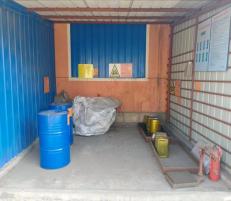 图 3-4 危废暂存间照片项目一般固体废物贮存严格按照《一般工业固体废物贮存和填埋污染控制标准》(GB18599-2020)的相关要求，固废妥善暂存，积极周转，尽可能缩短在厂区内的暂存时间。危废暂存间按照《危险废物收集、贮存、运输技术规范》（HJ2025-2012）以及《危险废物贮存污染控制标准》（GB18597-2023）的相关要求进行管理，设置围堰并铺设防渗布。验收监测期间，项目暂未产生废沸石，一旦产生，企业按照相关要求将废沸石规范暂存，并及时委托具有相关资质的危废处置单位予以清运处置。企业产生的所有固体废物按照“资源化、减量化、无害化 ”原则，分类收集、妥善安全处理。图 3-4 危废暂存间照片项目一般固体废物贮存严格按照《一般工业固体废物贮存和填埋污染控制标准》(GB18599-2020)的相关要求，固废妥善暂存，积极周转，尽可能缩短在厂区内的暂存时间。危废暂存间按照《危险废物收集、贮存、运输技术规范》（HJ2025-2012）以及《危险废物贮存污染控制标准》（GB18597-2023）的相关要求进行管理，设置围堰并铺设防渗布。验收监测期间，项目暂未产生废沸石，一旦产生，企业按照相关要求将废沸石规范暂存，并及时委托具有相关资质的危废处置单位予以清运处置。企业产生的所有固体废物按照“资源化、减量化、无害化 ”原则，分类收集、妥善安全处理。图 3-4 危废暂存间照片项目一般固体废物贮存严格按照《一般工业固体废物贮存和填埋污染控制标准》(GB18599-2020)的相关要求，固废妥善暂存，积极周转，尽可能缩短在厂区内的暂存时间。危废暂存间按照《危险废物收集、贮存、运输技术规范》（HJ2025-2012）以及《危险废物贮存污染控制标准》（GB18597-2023）的相关要求进行管理，设置围堰并铺设防渗布。验收监测期间，项目暂未产生废沸石，一旦产生，企业按照相关要求将废沸石规范暂存，并及时委托具有相关资质的危废处置单位予以清运处置。企业产生的所有固体废物按照“资源化、减量化、无害化 ”原则，分类收集、妥善安全处理。图 3-4 危废暂存间照片项目一般固体废物贮存严格按照《一般工业固体废物贮存和填埋污染控制标准》(GB18599-2020)的相关要求，固废妥善暂存，积极周转，尽可能缩短在厂区内的暂存时间。危废暂存间按照《危险废物收集、贮存、运输技术规范》（HJ2025-2012）以及《危险废物贮存污染控制标准》（GB18597-2023）的相关要求进行管理，设置围堰并铺设防渗布。验收监测期间，项目暂未产生废沸石，一旦产生，企业按照相关要求将废沸石规范暂存，并及时委托具有相关资质的危废处置单位予以清运处置。企业产生的所有固体废物按照“资源化、减量化、无害化 ”原则，分类收集、妥善安全处理。图 3-4 危废暂存间照片项目一般固体废物贮存严格按照《一般工业固体废物贮存和填埋污染控制标准》(GB18599-2020)的相关要求，固废妥善暂存，积极周转，尽可能缩短在厂区内的暂存时间。危废暂存间按照《危险废物收集、贮存、运输技术规范》（HJ2025-2012）以及《危险废物贮存污染控制标准》（GB18597-2023）的相关要求进行管理，设置围堰并铺设防渗布。验收监测期间，项目暂未产生废沸石，一旦产生，企业按照相关要求将废沸石规范暂存，并及时委托具有相关资质的危废处置单位予以清运处置。企业产生的所有固体废物按照“资源化、减量化、无害化 ”原则，分类收集、妥善安全处理。图 3-4 危废暂存间照片项目一般固体废物贮存严格按照《一般工业固体废物贮存和填埋污染控制标准》(GB18599-2020)的相关要求，固废妥善暂存，积极周转，尽可能缩短在厂区内的暂存时间。危废暂存间按照《危险废物收集、贮存、运输技术规范》（HJ2025-2012）以及《危险废物贮存污染控制标准》（GB18597-2023）的相关要求进行管理，设置围堰并铺设防渗布。验收监测期间，项目暂未产生废沸石，一旦产生，企业按照相关要求将废沸石规范暂存，并及时委托具有相关资质的危废处置单位予以清运处置。企业产生的所有固体废物按照“资源化、减量化、无害化 ”原则，分类收集、妥善安全处理。图 3-4 危废暂存间照片项目一般固体废物贮存严格按照《一般工业固体废物贮存和填埋污染控制标准》(GB18599-2020)的相关要求，固废妥善暂存，积极周转，尽可能缩短在厂区内的暂存时间。危废暂存间按照《危险废物收集、贮存、运输技术规范》（HJ2025-2012）以及《危险废物贮存污染控制标准》（GB18597-2023）的相关要求进行管理，设置围堰并铺设防渗布。验收监测期间，项目暂未产生废沸石，一旦产生，企业按照相关要求将废沸石规范暂存，并及时委托具有相关资质的危废处置单位予以清运处置。企业产生的所有固体废物按照“资源化、减量化、无害化 ”原则，分类收集、妥善安全处理。图 3-4 危废暂存间照片项目一般固体废物贮存严格按照《一般工业固体废物贮存和填埋污染控制标准》(GB18599-2020)的相关要求，固废妥善暂存，积极周转，尽可能缩短在厂区内的暂存时间。危废暂存间按照《危险废物收集、贮存、运输技术规范》（HJ2025-2012）以及《危险废物贮存污染控制标准》（GB18597-2023）的相关要求进行管理，设置围堰并铺设防渗布。验收监测期间，项目暂未产生废沸石，一旦产生，企业按照相关要求将废沸石规范暂存，并及时委托具有相关资质的危废处置单位予以清运处置。企业产生的所有固体废物按照“资源化、减量化、无害化 ”原则，分类收集、妥善安全处理。图 3-4 危废暂存间照片项目一般固体废物贮存严格按照《一般工业固体废物贮存和填埋污染控制标准》(GB18599-2020)的相关要求，固废妥善暂存，积极周转，尽可能缩短在厂区内的暂存时间。危废暂存间按照《危险废物收集、贮存、运输技术规范》（HJ2025-2012）以及《危险废物贮存污染控制标准》（GB18597-2023）的相关要求进行管理，设置围堰并铺设防渗布。验收监测期间，项目暂未产生废沸石，一旦产生，企业按照相关要求将废沸石规范暂存，并及时委托具有相关资质的危废处置单位予以清运处置。企业产生的所有固体废物按照“资源化、减量化、无害化 ”原则，分类收集、妥善安全处理。图 3-4 危废暂存间照片项目一般固体废物贮存严格按照《一般工业固体废物贮存和填埋污染控制标准》(GB18599-2020)的相关要求，固废妥善暂存，积极周转，尽可能缩短在厂区内的暂存时间。危废暂存间按照《危险废物收集、贮存、运输技术规范》（HJ2025-2012）以及《危险废物贮存污染控制标准》（GB18597-2023）的相关要求进行管理，设置围堰并铺设防渗布。验收监测期间，项目暂未产生废沸石，一旦产生，企业按照相关要求将废沸石规范暂存，并及时委托具有相关资质的危废处置单位予以清运处置。企业产生的所有固体废物按照“资源化、减量化、无害化 ”原则，分类收集、妥善安全处理。图 3-4 危废暂存间照片项目一般固体废物贮存严格按照《一般工业固体废物贮存和填埋污染控制标准》(GB18599-2020)的相关要求，固废妥善暂存，积极周转，尽可能缩短在厂区内的暂存时间。危废暂存间按照《危险废物收集、贮存、运输技术规范》（HJ2025-2012）以及《危险废物贮存污染控制标准》（GB18597-2023）的相关要求进行管理，设置围堰并铺设防渗布。验收监测期间，项目暂未产生废沸石，一旦产生，企业按照相关要求将废沸石规范暂存，并及时委托具有相关资质的危废处置单位予以清运处置。企业产生的所有固体废物按照“资源化、减量化、无害化 ”原则，分类收集、妥善安全处理。图 3-4 危废暂存间照片项目一般固体废物贮存严格按照《一般工业固体废物贮存和填埋污染控制标准》(GB18599-2020)的相关要求，固废妥善暂存，积极周转，尽可能缩短在厂区内的暂存时间。危废暂存间按照《危险废物收集、贮存、运输技术规范》（HJ2025-2012）以及《危险废物贮存污染控制标准》（GB18597-2023）的相关要求进行管理，设置围堰并铺设防渗布。验收监测期间，项目暂未产生废沸石，一旦产生，企业按照相关要求将废沸石规范暂存，并及时委托具有相关资质的危废处置单位予以清运处置。企业产生的所有固体废物按照“资源化、减量化、无害化 ”原则，分类收集、妥善安全处理。图 3-4 危废暂存间照片项目一般固体废物贮存严格按照《一般工业固体废物贮存和填埋污染控制标准》(GB18599-2020)的相关要求，固废妥善暂存，积极周转，尽可能缩短在厂区内的暂存时间。危废暂存间按照《危险废物收集、贮存、运输技术规范》（HJ2025-2012）以及《危险废物贮存污染控制标准》（GB18597-2023）的相关要求进行管理，设置围堰并铺设防渗布。验收监测期间，项目暂未产生废沸石，一旦产生，企业按照相关要求将废沸石规范暂存，并及时委托具有相关资质的危废处置单位予以清运处置。企业产生的所有固体废物按照“资源化、减量化、无害化 ”原则，分类收集、妥善安全处理。图 3-4 危废暂存间照片项目一般固体废物贮存严格按照《一般工业固体废物贮存和填埋污染控制标准》(GB18599-2020)的相关要求，固废妥善暂存，积极周转，尽可能缩短在厂区内的暂存时间。危废暂存间按照《危险废物收集、贮存、运输技术规范》（HJ2025-2012）以及《危险废物贮存污染控制标准》（GB18597-2023）的相关要求进行管理，设置围堰并铺设防渗布。验收监测期间，项目暂未产生废沸石，一旦产生，企业按照相关要求将废沸石规范暂存，并及时委托具有相关资质的危废处置单位予以清运处置。企业产生的所有固体废物按照“资源化、减量化、无害化 ”原则，分类收集、妥善安全处理。图 3-4 危废暂存间照片项目一般固体废物贮存严格按照《一般工业固体废物贮存和填埋污染控制标准》(GB18599-2020)的相关要求，固废妥善暂存，积极周转，尽可能缩短在厂区内的暂存时间。危废暂存间按照《危险废物收集、贮存、运输技术规范》（HJ2025-2012）以及《危险废物贮存污染控制标准》（GB18597-2023）的相关要求进行管理，设置围堰并铺设防渗布。验收监测期间，项目暂未产生废沸石，一旦产生，企业按照相关要求将废沸石规范暂存，并及时委托具有相关资质的危废处置单位予以清运处置。企业产生的所有固体废物按照“资源化、减量化、无害化 ”原则，分类收集、妥善安全处理。图 3-4 危废暂存间照片项目一般固体废物贮存严格按照《一般工业固体废物贮存和填埋污染控制标准》(GB18599-2020)的相关要求，固废妥善暂存，积极周转，尽可能缩短在厂区内的暂存时间。危废暂存间按照《危险废物收集、贮存、运输技术规范》（HJ2025-2012）以及《危险废物贮存污染控制标准》（GB18597-2023）的相关要求进行管理，设置围堰并铺设防渗布。验收监测期间，项目暂未产生废沸石，一旦产生，企业按照相关要求将废沸石规范暂存，并及时委托具有相关资质的危废处置单位予以清运处置。企业产生的所有固体废物按照“资源化、减量化、无害化 ”原则，分类收集、妥善安全处理。图 3-4 危废暂存间照片项目一般固体废物贮存严格按照《一般工业固体废物贮存和填埋污染控制标准》(GB18599-2020)的相关要求，固废妥善暂存，积极周转，尽可能缩短在厂区内的暂存时间。危废暂存间按照《危险废物收集、贮存、运输技术规范》（HJ2025-2012）以及《危险废物贮存污染控制标准》（GB18597-2023）的相关要求进行管理，设置围堰并铺设防渗布。验收监测期间，项目暂未产生废沸石，一旦产生，企业按照相关要求将废沸石规范暂存，并及时委托具有相关资质的危废处置单位予以清运处置。企业产生的所有固体废物按照“资源化、减量化、无害化 ”原则，分类收集、妥善安全处理。图 3-4 危废暂存间照片建设项目环境影响报告表主要结论及审批部门审批决定：建设项目环境影响报告表的主要结论：本项目建设符合产业政策要求，选址合理，污染物采取有效的污染防治措施后，能 实现达标排放。在严格落实报告表提出的各项措施的基础上，山东众冶集团有限公司投 资建设的“驱动齿轮箱配件加工智能化改造项目 ”对环境造成的影响较小，因此从环保的角度该项目是可行的。审批部门审批决定详见附件。验收监测质量保证及质量控制：为了确保监测数据具有代表性、可靠性、准确性，在本次监测中对监测全过程包 括布点、采样、实验室分析、数据处理等环节进行严格的质量控制。具体质控依据及措施如下：验收监测质量保证及质量控制：为了确保监测数据具有代表性、可靠性、准确性，在本次监测中对监测全过程包 括布点、采样、实验室分析、数据处理等环节进行严格的质量控制。具体质控依据及措施如下：验收监测质量保证及质量控制：为了确保监测数据具有代表性、可靠性、准确性，在本次监测中对监测全过程包 括布点、采样、实验室分析、数据处理等环节进行严格的质量控制。具体质控依据及措施如下：验收监测质量保证及质量控制：为了确保监测数据具有代表性、可靠性、准确性，在本次监测中对监测全过程包 括布点、采样、实验室分析、数据处理等环节进行严格的质量控制。具体质控依据及措施如下：验收监测质量保证及质量控制：为了确保监测数据具有代表性、可靠性、准确性，在本次监测中对监测全过程包 括布点、采样、实验室分析、数据处理等环节进行严格的质量控制。具体质控依据及措施如下：验收监测质量保证及质量控制：为了确保监测数据具有代表性、可靠性、准确性，在本次监测中对监测全过程包 括布点、采样、实验室分析、数据处理等环节进行严格的质量控制。具体质控依据及措施如下：验收监测质量保证及质量控制：为了确保监测数据具有代表性、可靠性、准确性，在本次监测中对监测全过程包 括布点、采样、实验室分析、数据处理等环节进行严格的质量控制。具体质控依据及措施如下：质控依据质控依据《环境空气质量手工监测技术规范》HJ194-2017《工业企业厂界环境噪声排放标准》GB 12348-2008《固定源废气监测技术规范》HJ/T397-2007《水质采样技术导则》HJ 494-2009《水质样品的保存和管理技术规定》HJ 493-2009《环境空气质量手工监测技术规范》HJ194-2017《工业企业厂界环境噪声排放标准》GB 12348-2008《固定源废气监测技术规范》HJ/T397-2007《水质采样技术导则》HJ 494-2009《水质样品的保存和管理技术规定》HJ 493-2009《环境空气质量手工监测技术规范》HJ194-2017《工业企业厂界环境噪声排放标准》GB 12348-2008《固定源废气监测技术规范》HJ/T397-2007《水质采样技术导则》HJ 494-2009《水质样品的保存和管理技术规定》HJ 493-2009《环境空气质量手工监测技术规范》HJ194-2017《工业企业厂界环境噪声排放标准》GB 12348-2008《固定源废气监测技术规范》HJ/T397-2007《水质采样技术导则》HJ 494-2009《水质样品的保存和管理技术规定》HJ 493-2009《环境空气质量手工监测技术规范》HJ194-2017《工业企业厂界环境噪声排放标准》GB 12348-2008《固定源废气监测技术规范》HJ/T397-2007《水质采样技术导则》HJ 494-2009《水质样品的保存和管理技术规定》HJ 493-2009质控措施质控措施废气：检测仪器定期用综合流量校准仪校准流量。有组织颗粒物采取全程序空白；采样分析仪器强检合格，检测人员持证上岗；VOCs：采样容器密闭，样品常温避光保存，采取运输空白；二甲苯：4℃避光保存，采取全程序空白；水：采样过程采取部分平行双样等措施；检测过程采取质控样、样品空白，部分样品双平行等质控措施。噪声：测量前后用声校准器校准测量，示值偏差不大于±0.5dB（A）。废气：检测仪器定期用综合流量校准仪校准流量。有组织颗粒物采取全程序空白；采样分析仪器强检合格，检测人员持证上岗；VOCs：采样容器密闭，样品常温避光保存，采取运输空白；二甲苯：4℃避光保存，采取全程序空白；水：采样过程采取部分平行双样等措施；检测过程采取质控样、样品空白，部分样品双平行等质控措施。噪声：测量前后用声校准器校准测量，示值偏差不大于±0.5dB（A）。废气：检测仪器定期用综合流量校准仪校准流量。有组织颗粒物采取全程序空白；采样分析仪器强检合格，检测人员持证上岗；VOCs：采样容器密闭，样品常温避光保存，采取运输空白；二甲苯：4℃避光保存，采取全程序空白；水：采样过程采取部分平行双样等措施；检测过程采取质控样、样品空白，部分样品双平行等质控措施。噪声：测量前后用声校准器校准测量，示值偏差不大于±0.5dB（A）。废气：检测仪器定期用综合流量校准仪校准流量。有组织颗粒物采取全程序空白；采样分析仪器强检合格，检测人员持证上岗；VOCs：采样容器密闭，样品常温避光保存，采取运输空白；二甲苯：4℃避光保存，采取全程序空白；水：采样过程采取部分平行双样等措施；检测过程采取质控样、样品空白，部分样品双平行等质控措施。噪声：测量前后用声校准器校准测量，示值偏差不大于±0.5dB（A）。废气：检测仪器定期用综合流量校准仪校准流量。有组织颗粒物采取全程序空白；采样分析仪器强检合格，检测人员持证上岗；VOCs：采样容器密闭，样品常温避光保存，采取运输空白；二甲苯：4℃避光保存，采取全程序空白；水：采样过程采取部分平行双样等措施；检测过程采取质控样、样品空白，部分样品双平行等质控措施。噪声：测量前后用声校准器校准测量，示值偏差不大于±0.5dB（A）。质控统计结果表：1.检测仪器检定情况质控统计结果表：1.检测仪器检定情况质控统计结果表：1.检测仪器检定情况质控统计结果表：1.检测仪器检定情况质控统计结果表：1.检测仪器检定情况质控统计结果表：1.检测仪器检定情况质控统计结果表：1.检测仪器检定情况序号监测项目监测项目仪器名称型号编号设备检定周期至无组织废气无组织废气无组织废气无组织废气无组织废气无组织废气无组织废气1VOCSVOCS气相色谱仪GC-7820U211232023.4.5-2024.4.42二甲苯二甲苯气相色谱仪7820AU22612023.2.27-2024.2.263非甲烷总烃非甲烷总烃气相色谱仪GC-7820U211232023.4.5-2024.4.44颗粒物颗粒物电子天平AUW220DU21462023.4.5-2024.4.4有组织废气有组织废气有组织废气有组织废气有组织废气有组织废气有组织废气1VOCSVOCS气相色谱仪GC-7820U211232023.4.5-2024.4.42二甲苯二甲苯气相色谱仪-质 谱联用仪6890N（G1540N）-G2589AU21570           2023.4.5-2024.4.4U21570           2023.4.5-2024.4.42气相色谱仪-质 谱联用仪6890N（G1540N）-G2589AU21570           2023.4.5-2024.4.4U21570           2023.4.5-2024.4.433颗粒物颗粒物颗粒物电子天平RG-AWS9RG-AWS9U2233U22332023.4.5-2024.4.42023.4.5-2024.4.42023.4.5-2024.4.4废水废水废水废水废水废水废水废水废水废水废水废水废水11pH 值pH 值pH 值便携式 pH 计PHBJ-260 型PHBJ-260 型U21636U216362023.4.5-2024.4.42023.4.5-2024.4.42023.4.5-2024.4.422悬浮物悬浮物悬浮物电子天平FA2004FA2004U21643U216432023.2.28-2024.2.272023.2.28-2024.2.272023.2.28-2024.2.2733化学需氧量化学需氧量化学需氧量COD 恒温加热 器JH- 12 型JH- 12 型U2124U21242023.4.5-2024.4.42023.4.5-2024.4.42023.4.5-2024.4.444氨氮氨氮氨氮可见分光光度计722722U2114U21142023.2.27-2024.2.262023.2.27-2024.2.262023.2.27-2024.2.2655五日生化需氧 量五日生化需氧 量五日生化需氧 量生化培养箱SHP- 160 型SHP- 160 型U2148U21482023.2.28-2024.2.272023.2.28-2024.2.272023.2.28-2024.2.272. 采样仪器检定情况2. 采样仪器检定情况2. 采样仪器检定情况2. 采样仪器检定情况2. 采样仪器检定情况2. 采样仪器检定情况2. 采样仪器检定情况2. 采样仪器检定情况2. 采样仪器检定情况2. 采样仪器检定情况2. 采样仪器检定情况2. 采样仪器检定情况2. 采样仪器检定情况序号序号监测项目仪器名称仪器名称仪器名称型号型号编号编号设备检定周期至有组织废气有组织废气有组织废气有组织废气有组织废气有组织废气有组织废气有组织废气有组织废气有组织废气有组织废气11VOCS全自动烟尘（气） 测试仪全自动烟尘（气） 测试仪全自动烟尘（气） 测试仪YQ3000-C 型YQ3000-C 型U21044U210442023.2.13-2024.2. 1222二甲苯全自动烟尘（气） 测试仪全自动烟尘（气） 测试仪全自动烟尘（气） 测试仪YQ3000-C 型YQ3000-C 型U21044U210442023.2.13-2024.2. 1233颗粒物全自动烟尘（气） 测试仪全自动烟尘（气） 测试仪全自动烟尘（气） 测试仪YQ3000-C 型YQ3000-C 型U21044U210442023.2.13-2024.2. 12无组织废气无组织废气无组织废气无组织废气无组织废气无组织废气无组织废气无组织废气无组织废气无组织废气无组织废气11颗粒物全自动大气/颗粒物 采样器全自动大气/颗粒物 采样器全自动大气/颗粒物 采样器MH1200 型MH1200 型U2200-6U2200-62023.8.18-2024.8.1711颗粒物全自动大气/颗粒物 采样器全自动大气/颗粒物 采样器全自动大气/颗粒物 采样器MH1200 型MH1200 型U2243U22432023.4.5-2024.4.411颗粒物全自动大气/颗粒物 采样器全自动大气/颗粒物 采样器全自动大气/颗粒物 采样器MH1200 型MH1200 型U2178U21782023.8.18-2024.8.1711颗粒物全自动大气/颗粒物 采样器全自动大气/颗粒物 采样器全自动大气/颗粒物 采样器MH1200 型MH1200 型U2199U21992023.8.18-2024.8.1722二甲苯全自动大气/颗粒物 采样器全自动大气/颗粒物 采样器全自动大气/颗粒物 采样器MH1200 型MH1200 型U2200-6U2200-62023.8.18-2024.8.1722二甲苯全自动大气/颗粒物 采样器全自动大气/颗粒物 采样器全自动大气/颗粒物 采样器MH1200 型MH1200 型U2243U22432023.4.5-2024.4.422二甲苯全自动大气/颗粒物 采样器全自动大气/颗粒物 采样器全自动大气/颗粒物 采样器MH1200 型MH1200 型U2178U21782023.8.18-2024.8.1722二甲苯全自动大气/颗粒物 采样器全自动大气/颗粒物 采样器全自动大气/颗粒物 采样器MH1200 型MH1200 型U2199U21992023.8.18-2024.8.17噪声噪声噪声噪声噪声噪声噪声噪声噪声噪声噪声11噪声多功能声级计多功能声级计多功能声级计AWA5688AWA5688U21016U210162023.9.28-2024.9.273. 监测仪器校验表4. 无组织废气（1）平行双样试验检测结果（2）空白试验检测结果5.有组织废气（1）空白试验检测结果2024011803QCK-42024011803QCK-42024011803QCK-42024011803QCK-42024011803QCK-4二 甲 苯二 甲 苯间对二甲苯间对二甲苯间对二甲苯间对二甲苯＜0.009＜0.009＜0.009＜0.009＜0.009＜0.009＜0.009＜0.009＜0.009合格合格2024011803QCK-42024011803QCK-42024011803QCK-42024011803QCK-42024011803QCK-4二 甲 苯二 甲 苯邻二甲苯邻二甲苯邻二甲苯邻二甲苯＜0.004＜0.004＜0.004＜0.004＜0.004＜0.004＜0.004＜0.004＜0.004合格合格（2）平行双样试验检测结果（2）平行双样试验检测结果（2）平行双样试验检测结果（2）平行双样试验检测结果（2）平行双样试验检测结果（2）平行双样试验检测结果（2）平行双样试验检测结果（2）平行双样试验检测结果（2）平行双样试验检测结果（2）平行双样试验检测结果（2）平行双样试验检测结果（2）平行双样试验检测结果（2）平行双样试验检测结果（2）平行双样试验检测结果（2）平行双样试验检测结果（2）平行双样试验检测结果（2）平行双样试验检测结果（2）平行双样试验检测结果（2）平行双样试验检测结果（2）平行双样试验检测结果（2）平行双样试验检测结果（2）平行双样试验检测结果（2）平行双样试验检测结果（2）平行双样试验检测结果（2）平行双样试验检测结果（2）平行双样试验检测结果监测日期监测日期样品编号样品编号样品编号样品编号样品编号样品编号监测项目监测项目监测项目监测项目监测结果mg/m3监测结果mg/m3监测结果mg/m3监测结果mg/m3监测结果mg/m3相对标准 偏差（%）相对标准 偏差（%）相对标准 偏差（%）规定范 围（%）规定范 围（%）规定范 围（%）规定范 围（%）是否合格2024. 1.252024. 1.2520240118030175-320240118030175-320240118030175-320240118030175-320240118030175-320240118030175-3VOCSVOCSVOCSVOCS23.523.523.523.523.5000≤15≤15≤15≤15是2024. 1.252024. 1.2520240118030175-3P20240118030175-3P20240118030175-3P20240118030175-3P20240118030175-3P20240118030175-3PVOCSVOCSVOCSVOCS23.523.523.523.523.5000≤15≤15≤15≤15是2024. 1.252024. 1.2520240118030064-320240118030064-320240118030064-320240118030064-320240118030064-320240118030064-3VOCSVOCSVOCSVOCS4.634.634.634.634.639.79.79.7≤15≤15≤15≤15是2024. 1.252024. 1.2520240118030064-3P20240118030064-3P20240118030064-3P20240118030064-3P20240118030064-3P20240118030064-3PVOCSVOCSVOCSVOCS3.813.813.813.813.819.79.79.7≤15≤15≤15≤15是2024. 1.252024. 1.2520240118030066-220240118030066-220240118030066-220240118030066-220240118030066-220240118030066-2VOCSVOCSVOCSVOCS4.174.174.174.174.171.51.51.5≤15≤15≤15≤15是2024. 1.252024. 1.2520240118030066-2P20240118030066-2P20240118030066-2P20240118030066-2P20240118030066-2P20240118030066-2PVOCSVOCSVOCSVOCS4.304.304.304.304.301.51.51.5≤15≤15≤15≤15是2024. 1.262024. 1.2620240118030184-320240118030184-320240118030184-320240118030184-320240118030184-320240118030184-3VOCSVOCSVOCSVOCS32.532.532.532.532.50.460.460.46≤15≤15≤15≤15是2024. 1.262024. 1.2620240118030184-3P20240118030184-3P20240118030184-3P20240118030184-3P20240118030184-3P20240118030184-3PVOCSVOCSVOCSVOCS32.232.232.232.232.20.460.460.46≤15≤15≤15≤15是2024. 1.262024. 1.2620240118030151-220240118030151-220240118030151-220240118030151-220240118030151-220240118030151-2VOCSVOCSVOCSVOCS4.274.274.274.274.272.062.062.06≤15≤15≤15≤15是2024. 1.262024. 1.2620240118030151-2P20240118030151-2P20240118030151-2P20240118030151-2P20240118030151-2P20240118030151-2PVOCSVOCSVOCSVOCS4.454.454.454.454.452.062.062.06≤15≤15≤15≤15是（3）加标样试验检测结果（3）加标样试验检测结果（3）加标样试验检测结果（3）加标样试验检测结果（3）加标样试验检测结果（3）加标样试验检测结果（3）加标样试验检测结果（3）加标样试验检测结果（3）加标样试验检测结果（3）加标样试验检测结果（3）加标样试验检测结果（3）加标样试验检测结果（3）加标样试验检测结果（3）加标样试验检测结果（3）加标样试验检测结果（3）加标样试验检测结果（3）加标样试验检测结果（3）加标样试验检测结果（3）加标样试验检测结果（3）加标样试验检测结果（3）加标样试验检测结果（3）加标样试验检测结果（3）加标样试验检测结果（3）加标样试验检测结果（3）加标样试验检测结果（3）加标样试验检测结果分析日期分析日期样品编号样品编号样品编号检测项目检测项目检测项目检测项目加标量ng/mL加标量ng/mL检测结果（ng/ml）检测结果（ng/ml）检测结果（ng/ml）检测结果（ng/ml）检测结果（ng/ml）检测结果（ng/ml）检测结果（ng/ml）回收率%回收率%回收率%允许范围%允许范围%允许范围%判定判定分析日期分析日期样品编号样品编号样品编号检测项目检测项目检测项目检测项目加标量ng/mL加标量ng/mL样品样品样品样品加标样品加标样品加标样品回收率%回收率%回收率%允许范围%允许范围%允许范围%判定判定2024. 1.272024. 1.27空白加标空白加标空白加标二甲苯间对二甲苯间对二甲苯间对二甲苯100100NDNDNDND253.4936253.4936253.493612612612691- 12791- 12791- 127合格合格2024. 1.272024. 1.27空白加标空白加标空白加标二甲苯邻二甲苯邻二甲苯邻二甲苯100100NDNDNDND124.9616124.9616124.961612412412491- 12791- 12791- 127合格合格6.废水（1）空白试验检测结果6.废水（1）空白试验检测结果6.废水（1）空白试验检测结果6.废水（1）空白试验检测结果6.废水（1）空白试验检测结果6.废水（1）空白试验检测结果6.废水（1）空白试验检测结果6.废水（1）空白试验检测结果6.废水（1）空白试验检测结果6.废水（1）空白试验检测结果6.废水（1）空白试验检测结果6.废水（1）空白试验检测结果6.废水（1）空白试验检测结果6.废水（1）空白试验检测结果6.废水（1）空白试验检测结果6.废水（1）空白试验检测结果6.废水（1）空白试验检测结果6.废水（1）空白试验检测结果6.废水（1）空白试验检测结果6.废水（1）空白试验检测结果6.废水（1）空白试验检测结果6.废水（1）空白试验检测结果6.废水（1）空白试验检测结果6.废水（1）空白试验检测结果6.废水（1）空白试验检测结果6.废水（1）空白试验检测结果监测日期监测日期监测日期监测日期样品编号样品编号样品编号监测项目监测项目监测项目监测项目监测项目监测项目监测结果吸光度监测结果吸光度监测结果吸光度规定范围吸光度规定范围吸光度规定范围吸光度规定范围吸光度规定范围吸光度规定范围吸光度是否合格是否合格是否合格2024. 1.252024. 1.252024. 1.252024. 1.25实验室空白实验室空白实验室空白氨氮氨氮氨氮氨氮氨氮氨氮＜0.025＜0.025＜0.025≤0.030（10nm 比色 皿）≤0.030（10nm 比色 皿）≤0.030（10nm 比色 皿）≤0.030（10nm 比色 皿）≤0.030（10nm 比色 皿）≤0.030（10nm 比色 皿）是是是2024. 1.262024. 1.262024. 1.262024. 1.26实验室空白实验室空白实验室空白氨氮氨氮氨氮氨氮氨氮氨氮＜0.025＜0.025＜0.025≤0.030（10nm 比色 皿）≤0.030（10nm 比色 皿）≤0.030（10nm 比色 皿）≤0.030（10nm 比色 皿）≤0.030（10nm 比色 皿）≤0.030（10nm 比色 皿）是是是监测日期监测日期样品编号样品编号监测项目监测项目监测项目监测结 果 mg/L规定范围 mg/L是否合格是否合格2024. 1.252024. 1.25实验室空白— 1实验室空白— 1化学需氧量化学需氧量化学需氧量<4<4是是2024. 1.252024. 1.25实验室空白—2实验室空白—2化学需氧量化学需氧量化学需氧量<4<4是是2024. 1.262024. 1.26实验室空白— 1实验室空白— 1化学需氧量化学需氧量化学需氧量<4<4是是2024. 1.262024. 1.26实验室空白—2实验室空白—2化学需氧量化学需氧量化学需氧量<4<4是是2024. 1.252024. 1.25实验室空白实验室空白总氮总氮总氮<0.05<0.05是是2024. 1.262024. 1.26实验室空白实验室空白总氮总氮总氮<0.05<0.05是是2024. 1.25-2024. 1.302024. 1.25-2024. 1.30实验室空白- 1实验室空白- 1五日生化需氧量五日生化需氧量五日生化需氧量<0.5<0.5是是2024. 1.25-2024. 1.302024. 1.25-2024. 1.30实验室空白-2实验室空白-2五日生化需氧量五日生化需氧量五日生化需氧量<0.5<0.5是是2024. 1.26-2024. 1.312024. 1.26-2024. 1.31实验室空白实验室空白五日生化需氧量五日生化需氧量五日生化需氧量<0.5<0.5是是2024. 1.26-2024. 1.312024. 1.26-2024. 1.31实验室空白实验室空白五日生化需氧量五日生化需氧量五日生化需氧量<0.5<0.5是是(2)平行双样试验检测结果（废水）(2)平行双样试验检测结果（废水）(2)平行双样试验检测结果（废水）(2)平行双样试验检测结果（废水）(2)平行双样试验检测结果（废水）(2)平行双样试验检测结果（废水）(2)平行双样试验检测结果（废水）(2)平行双样试验检测结果（废水）(2)平行双样试验检测结果（废水）(2)平行双样试验检测结果（废水）(2)平行双样试验检测结果（废水）分析时间样品编号样品编号检测项目检测项目检测结果 （mg/L）相对偏差 （%）相对偏差 （%）规定范围 (%)规定范围 (%)判定2024. 1.252024011803007020240118030070化学需氧量化学需氧量1013.83.8≤10≤10合格2024. 1.2520240118030070P20240118030070P化学需氧量化学需氧量1093.83.8≤10≤10合格2024. 1.252024011803007320240118030073化学需氧量化学需氧量1170.430.43≤10≤10合格2024. 1.252024011803PX - 12024011803PX - 1化学需氧量化学需氧量1180.430.43≤10≤10合格2024. 1.262024011803015520240118030155化学需氧量化学需氧量1131.71.7≤10≤10合格2024. 1.2620240118030155P20240118030155P化学需氧量化学需氧量1171.71.7≤10≤10合格2024. 1.262024011803015820240118030158化学需氧量化学需氧量1100.450.45≤10≤10合格2024. 1.262024011803PX -42024011803PX -4化学需氧量化学需氧量1110.450.45≤10≤10合格2024. 1.252024011803007420240118030074悬浮物悬浮物306.36.3≤10≤10合格2024. 1.2520240118030074P20240118030074P悬浮物悬浮物346.36.3≤10≤10合格2024. 1.262024011803015920240118030159悬浮物悬浮物357.87.8≤10≤10合格2024. 1.2620240118030159P20240118030159P悬浮物悬浮物377.87.8≤10≤10合格2024. 1.25- 2024. 1.302024011803008220240118030082五日生化需 氧量五日生化需 氧量22.91.31.3≤25≤25合格2024. 1.25- 2024. 1.3020240118030082P20240118030082P五日生化需 氧量五日生化需 氧量23.51.31.3≤25≤25合格2024. 1.25- 2024. 1.302024011803008520240118030085五日生化需 氧量五日生化需 氧量25.80.580.58≤25≤25合格2024. 1.25- 2024. 1.302024011803PX-32024011803PX-3五日生化需 氧量五日生化需 氧量26. 10.580.58≤25≤25合格2024. 1.26- 2024. 1.312024011803016720240118030167五日生化需 氧量五日生化需 氧量25.60.790.79≤25≤25合格2024. 1.26- 2024. 1.3120240118030167P20240118030167P五日生化需 氧量五日生化需 氧量25.20.790.79≤25≤25合格2024. 1.26- 2024. 1.312024011803017020240118030170五日生化需 氧量五日生化需 氧量24.30.410.41≤25≤25合格2024. 1.26- 2024. 1.312024011803PX -62024011803PX -6五日生化需 氧量五日生化需 氧量24.50.410.41≤25≤25合格2024. 1.252024011803007820240118030078总氮总氮5.240.760.76≤5≤5合格2024. 1.2520240118030078P20240118030078P总氮总氮5.320.760.76≤5≤5合格2024. 1.252024011803008120240118030081总氮总氮5.470.180.18≤5≤5合格2024. 1.252024011803PX -22024011803PX -2总氮总氮5.490.180.18≤5≤5合格2024. 1.262024011803016320240118030163总氮总氮5.340.190.19≤5≤5合格2024. 1.2620240118030163P20240118030163P总氮总氮5.360.190.19≤5≤5合格2024. 1.262024011803016620240118030166总氮总氮5.380.280.28≤5≤5合格2024. 1.262024011803PX -52024011803PX -5总氮总氮5.350.280.28≤5≤5合格2024. 1.252024011803007020240118030070氨氮氨氮1.570.630.63≤10≤10合格2024. 1.2520240118030070P20240118030070P氨氮氨氮1.590.630.63≤10≤10合格2024. 1.252024011803007320240118030073氨氮氨氮1.720.860.86≤10≤10合格2024. 1.252024011803PX- 12024011803PX- 1氨氮氨氮1.750.860.86≤10≤10合格2024. 1.262024011803015520240118030155氨氮氨氮1.620.610.61≤10≤10合格2024. 1.2620240118030155P20240118030155P氨氮氨氮1.640.610.61≤10≤10合格2024. 1.262024011803015820240118030158氨氮氨氮1.690.300.30≤10≤10合格2024. 1.262024011803PX -42024011803PX -4氨氮氨氮1.680.300.30≤10≤10合格(3)有证标准物质试验检测结果（废水）(3)有证标准物质试验检测结果（废水）(3)有证标准物质试验检测结果（废水）(3)有证标准物质试验检测结果（废水）(3)有证标准物质试验检测结果（废水）(3)有证标准物质试验检测结果（废水）(3)有证标准物质试验检测结果（废水）(3)有证标准物质试验检测结果（废水）(3)有证标准物质试验检测结果（废水）(3)有证标准物质试验检测结果（废水）(3)有证标准物质试验检测结果（废水）分析时间样品编号检测项目检测项目检测结果（mg/L）检测结果（mg/L）检测结果（mg/L）规定范围(mg/L)规定范围(mg/L)判定判定2024. 1.2523-3706总氮总氮3.023.023.022.99±0.152.99±0.15合格合格2024. 1.2623-3706总氮总氮3.063.063.062.99±0.152.99±0.15合格合格2024. 1.2523-3001氨氮氨氮1.521.521.521.50±0.081.50±0.08合格合格2024. 1.2623-3001氨氮氨氮1.501.501.501.50±0.081.50±0.08合格合格2024. 1.2523-2972化学需氧量化学需氧量84.784.784.783.6±5.383.6±5.3合格合格2024. 1.2623-2972化学需氧量85. 183.6±5.3合格2024. 1.2523-4095五日生化需氧量39.740.7±1.8合格2024. 1.26- 2024. 1.3123-4096五日生化需氧量40.240.7±1.8合格7.噪声7.噪声7.噪声7.噪声7.噪声7.噪声验收监测内容：1 、调漆、喷漆、固化工序废气排气筒监测（1）监测因子： 颗粒物、VOCs 、二甲苯；（2）监测点位：排气筒进口、出口分别布设监控点；（3）监测频次：分两天采样，每点每天采样 3 次。2 、无组织排放废气厂界监测：（1）监测因子：总悬浮颗粒物、VOCs 、二甲苯；（2）监测点位：在项目厂界周围共布设四个监测点；（3）监测频次：分两天采样，每点每天采样 4 次。3 、厂区内无组织排放非甲烷总烃监测：（1）监测因子：非甲烷总烃；（2）监测点位：5#生产车间门口外 1m 处布设一个监测点；（3）监测频次：分两天采样，一小时内等时间间隔采样 4 次。4 、废水检测：（1）监测因子：pH 值、化学需氧量、氨氮、悬浮物、总氮、五日生化需氧量；（2）监测点位：生活污水总排口处布设一个监测点；（3）监测频次：分两天采样，每上、下午各 2 次。5 、噪声监测：（1）监测因子：等效连续 A 声级 leq（A）；（2）监测点位：在项目厂界周围共布设四个噪声监测点；（3）监测频次：分两天监测，每天昼间、夜间两个时段各监测一次。验收监测期间生产工况记录：验收监测期间，山东众冶集团有限公司驱动齿轮箱配件加工智能化改造项目一期工程正常生产，主体工程及环保设施运行正常，生产工况符合验收监测要求。验收监测期间生产工况记录：验收监测期间，山东众冶集团有限公司驱动齿轮箱配件加工智能化改造项目一期工程正常生产，主体工程及环保设施运行正常，生产工况符合验收监测要求。验收监测期间生产工况记录：验收监测期间，山东众冶集团有限公司驱动齿轮箱配件加工智能化改造项目一期工程正常生产，主体工程及环保设施运行正常，生产工况符合验收监测要求。验收监测期间生产工况记录：验收监测期间，山东众冶集团有限公司驱动齿轮箱配件加工智能化改造项目一期工程正常生产，主体工程及环保设施运行正常，生产工况符合验收监测要求。验收监测期间生产工况记录：验收监测期间，山东众冶集团有限公司驱动齿轮箱配件加工智能化改造项目一期工程正常生产，主体工程及环保设施运行正常，生产工况符合验收监测要求。验收监测期间生产工况记录：验收监测期间，山东众冶集团有限公司驱动齿轮箱配件加工智能化改造项目一期工程正常生产，主体工程及环保设施运行正常，生产工况符合验收监测要求。验收监测期间生产工况记录：验收监测期间，山东众冶集团有限公司驱动齿轮箱配件加工智能化改造项目一期工程正常生产，主体工程及环保设施运行正常，生产工况符合验收监测要求。验收监测结果：一、废气监测结果1 、有组织废气监测结果表 7-1  有组织废气监测结果验收监测结果：一、废气监测结果1 、有组织废气监测结果表 7-1  有组织废气监测结果验收监测结果：一、废气监测结果1 、有组织废气监测结果表 7-1  有组织废气监测结果验收监测结果：一、废气监测结果1 、有组织废气监测结果表 7-1  有组织废气监测结果验收监测结果：一、废气监测结果1 、有组织废气监测结果表 7-1  有组织废气监测结果验收监测结果：一、废气监测结果1 、有组织废气监测结果表 7-1  有组织废气监测结果验收监测结果：一、废气监测结果1 、有组织废气监测结果表 7-1  有组织废气监测结果检测点位调漆、喷漆、固化工序检测孔（进口）调漆、喷漆、固化工序检测孔（进口）调漆、喷漆、固化工序检测孔（进口）调漆、喷漆、固化工序检测孔（进口）调漆、喷漆、固化工序检测孔（进口）调漆、喷漆、固化工序检测孔（进口）采样日期2024 年 1 月 24 日2024 年 1 月 24 日2024 年 1 月 24 日2024 年 1 月 25 日2024 年 1 月 25 日2024 年 1 月 25 日检测次数123123高度（m）————————————直径（m）0.80.80.80.80.80.8样品编号20240118030171~2024011803017320240118030171~2024011803017320240118030171~2024011803017320240118030180~2024011803018220240118030180~2024011803018220240118030180~20240118030182流速（m/s）10. 110.010.07.57.37. 1烟温(℃)444555废气量（Nm3/h）177571781417716132761289212494颗粒物排放浓度（mg/m3）70.671.267.368.571.072.2颗粒物排放速率（kg/h）1.251.271.190.9090.9150.902样品编号20240118030174~2024011803017620240118030174~2024011803017620240118030174~2024011803017620240118030183~2024011803018520240118030183~2024011803018520240118030183~20240118030185流速（m/s）1010107.38.37.6烟温(℃)445567废气量（Nm3/h）177621770117635128871458813339VOCs 排放浓度（mg/m3）22.721.822.030.728.625.6VOCs 排放速率（kg/h）0.4030.3860.3880.3960.4170.341样品编号20240118030177~2024011803017920240118030177~2024011803017920240118030177~2024011803017920240118030186~2024011803018820240118030186~2024011803018820240118030186~20240118030188流速（m/s）1010107.59.07.7烟温(℃)455567废气量（Nm3/h）177571765617665132761586213460二甲苯排放浓度（mg/m3）1.231.130.9121.510.9361.382 、无组织废气监测结果表 7-2  无组织废气监测结果无组织总悬浮颗粒物检测结果               单位： μg/m3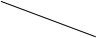 无组织 VOCs检测结果                  单位：mg/m3无组织二甲苯检测结果                 单位：mg/m3厂区内非甲烷总烃检测结果               单位：mg/m3	采样日期              2024 年 1 月 24  日                       2024 年 1 月 25  日             		检测次数       1                2                3               4                  1                  2                  3                4        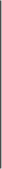 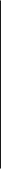 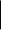 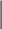 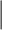 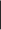 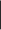 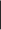 样品编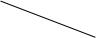 	检测点位                                                                                门口外 1m          2.79            2.49           2.58           2.51            3.27             2.78            2.42           2.39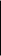 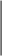 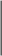 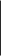 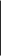 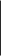 3 、环境检测期间气象参数表 7-3  环境检测期间气象参数4 、废气监测结论本项目废气主要为喷漆过程中产生漆雾颗粒和有机废气以及焊接过程中产生焊接烟尘。（1）有组织废气项目有组织废气主要为喷漆过程中产生的漆雾颗粒和有机废气。本项目齿轮箱喷漆作业依托现有喷漆房进行，项目调漆、喷漆、固化等工序使用的 油漆和稀释剂中挥发组分最终全部挥发，产生的有机废气主要成分为二甲苯、VOCs（含二甲苯）。本次技改将现有喷漆房废气处理设施升级改造，废气经喷漆房收集设施收集后进入“过滤棉+转轮吸附、脱附+催化燃烧装置 ”进行处理后，由 15m高排气筒 P4 排放。。经 过 2 天 的 验 收 监 测 ， 该 排 气 筒 进 口 有 组 织 废 气 中 颗 粒 物 的 最 大 浓 度 为 72.2mg/m3 ，最大排放速率为 1.27 kg/h； VOCs 的最大排放浓度为 30.7mg/m3 ，最大排放 速率为 0.417 kg/h ；二甲苯的最大排放浓度为 1.51 mg/m3 ，最大排放速率为 0.0218 kg/h。该排气筒出口有组织废气中颗粒物的最大浓度为 2.4mg/m3 ，能够满足山东省《区 域性大气污染物综合排放标准》 （DB37/2376-2019 ）表 1 “ 重点控制区 ”限值要求 	(≤10 mg/m3 ），颗粒物的最大排放速率为 0.0380 kg/h ，能够满足《大气污染物综合排 放 标 准 》 （GB16297- 1996 ） 标 准 要 求 (≤3.5 kg/h ） ； VOCs  的 最 大 排 放 浓 度 为 4.62mg/m3 ，最大排放速率为 0.0674 kg/h；二甲苯的最大排放浓度为 0.337 mg/m3 ，最大 排放速率为 0.00439 kg/h ，能够满足《挥发性有机物排放标准第 5 部分：表面涂装行 业》（DB37/2801.5-2018）表 2“金属制品业（C33） ”标准要求（VOCs≤50 mg/m3 、 ≤2.0 kg/h；二甲苯≤15 mg/m3 、≤0.8kg/h）。项目验收监测期间，P4 排气筒废气所经过的环保设备进口颗粒物、VOCs 、二甲苯 的平均速率分别为 1.07 kg/h 、0.389 kg/h 、0.0186kg/h ，排气筒出口颗粒物、VOCs 、二 甲苯的平均速率分别为 0.0314 kg/h 、0.0617kg/h 、0.0037kg/h ，则环保设备对颗粒物、 VOCs 、二甲苯的去除效率分别约为 97.07% 、84.14% 、80.11%。（2）无组织废气喷漆工序未被收集的漆雾颗粒、二甲苯、VOCs（含二甲苯）无组织排放。本项目焊接过程产生少量的焊接烟尘，企业在焊接点设置移动式焊烟净化器进行处理，处理后的焊接烟尘无组织排放。1  无组织厂界废气经过 2 天的验收监测，厂界无组织总悬浮颗粒物的最大排放浓度为 0.302mg/m3 ，能 够满足《大气污染物综合排放标准》（GB16297- 1996）标准要求(≤1.0 mg/m3 ）；无  组织 VOCs 的最大排放浓度为 1.23mg/m3 ，无组织二甲苯的最大排放浓度<0.0015mg/m3 ，能够满足《挥发性有机物排放标准第 5 部分：表面涂装行业》（DB37/2801.5-2018）表 3 标准要求（二甲苯≤0.2mg/m3 ，VOCs≤2.0 mg/m3 ）。2  无组织厂内废气厂区内无组织非甲烷总烃计一小时平均浓度最大值为 2.72mg/m3 ，任意一次浓度最  大值为 3.27 mg/m3 ，能够满足《挥发性有机物无组织排放控制标准》（GB37822-2019） 中的控制标准及附录A 中厂区内 VOCs排放浓度（1h 平均浓度值≤ 6mg/m3 ，任意一次 浓度值≤ 20mg/m3 ）。通过规范生产管理，加强厂区绿化等措施，无组织废气的排放均能满足相关标准要求。二、废水监测结果1 、废水监测结果表 7-4 废水监测结果1 、废水监测结果表 7-4 废水监测结果1 、废水监测结果表 7-4 废水监测结果1 、废水监测结果表 7-4 废水监测结果1 、废水监测结果表 7-4 废水监测结果1 、废水监测结果表 7-4 废水监测结果1 、废水监测结果表 7-4 废水监测结果检测点位检测点位检测点位DW001 生活污水总排口DW001 生活污水总排口DW001 生活污水总排口DW001 生活污水总排口采样日期采样日期采样日期2024 年 1 月 24 日2024 年 1 月 24 日2024 年 1 月 24 日2024 年 1 月 24 日样品编号检测项目检测频次1234样品编号检测项目单位检测结果检测结果检测结果检测结果——pH 值无量纲7.57.67.57.520240118030070~20240118030073化学需氧量mg/L10511210911720240118030070~20240118030073氨氮mg/L1.581.671.611.7220240118030074~20240118030077悬浮物mg/L3237354020240118030078~20240118030081总氮mg/L5.285.435.315.4720240118030082~20240118030085五日生化需氧量mg/L23.224.724. 125.8检测点位检测点位检测点位DW001 生活污水总排口DW001 生活污水总排口DW001 生活污水总排口DW001 生活污水总排口采样日期采样日期采样日期2024 年 1 月 25 日2024 年 1 月 25 日2024 年 1 月 25 日2024 年 1 月 25 日样品编号检测项目检测频次1234样品编号检测项目单位检测结果检测结果检测结果检测结果——pH 值无量纲7.57.67.77.720240118030155~20240118030158化学需氧量mg/L11510711911020240118030155~20240118030158氨氮mg/L1.631.551.761.6920240118030159~20240118030162悬浮物mg/L3631393320240118030163~20240118030166总氮mg/L5.355.255.415.3820240118030167~20240118030170五日生化需氧量mg/L25.423.626.324.32 、废气监测结论验收监测结果表明：验收监测期间，废水排入城镇下水道入口 pH2 天监测范围分别 7.5~7.6 、7.5~7.7 ，化学需氧量、氨氮、悬浮物、总氮、五日生化需氧量等 2 天监测日均 值分别为 111mg/L 、 113mg/L ， 1.65mg/L 、 1.66mg/L ，36mg/L 、35mg/L ，5.37mg/L 、 5.35mg/L ，24.5mg/L 、24.9mg/L ，均 能够满足《 污水排入城镇 下水道水质标准 》 （GB/T31962-2015）B 等级标准。三、噪声监测结果2 、废气监测结论验收监测结果表明：验收监测期间，废水排入城镇下水道入口 pH2 天监测范围分别 7.5~7.6 、7.5~7.7 ，化学需氧量、氨氮、悬浮物、总氮、五日生化需氧量等 2 天监测日均 值分别为 111mg/L 、 113mg/L ， 1.65mg/L 、 1.66mg/L ，36mg/L 、35mg/L ，5.37mg/L 、 5.35mg/L ，24.5mg/L 、24.9mg/L ，均 能够满足《 污水排入城镇 下水道水质标准 》 （GB/T31962-2015）B 等级标准。三、噪声监测结果2 、废气监测结论验收监测结果表明：验收监测期间，废水排入城镇下水道入口 pH2 天监测范围分别 7.5~7.6 、7.5~7.7 ，化学需氧量、氨氮、悬浮物、总氮、五日生化需氧量等 2 天监测日均 值分别为 111mg/L 、 113mg/L ， 1.65mg/L 、 1.66mg/L ，36mg/L 、35mg/L ，5.37mg/L 、 5.35mg/L ，24.5mg/L 、24.9mg/L ，均 能够满足《 污水排入城镇 下水道水质标准 》 （GB/T31962-2015）B 等级标准。三、噪声监测结果2 、废气监测结论验收监测结果表明：验收监测期间，废水排入城镇下水道入口 pH2 天监测范围分别 7.5~7.6 、7.5~7.7 ，化学需氧量、氨氮、悬浮物、总氮、五日生化需氧量等 2 天监测日均 值分别为 111mg/L 、 113mg/L ， 1.65mg/L 、 1.66mg/L ，36mg/L 、35mg/L ，5.37mg/L 、 5.35mg/L ，24.5mg/L 、24.9mg/L ，均 能够满足《 污水排入城镇 下水道水质标准 》 （GB/T31962-2015）B 等级标准。三、噪声监测结果2 、废气监测结论验收监测结果表明：验收监测期间，废水排入城镇下水道入口 pH2 天监测范围分别 7.5~7.6 、7.5~7.7 ，化学需氧量、氨氮、悬浮物、总氮、五日生化需氧量等 2 天监测日均 值分别为 111mg/L 、 113mg/L ， 1.65mg/L 、 1.66mg/L ，36mg/L 、35mg/L ，5.37mg/L 、 5.35mg/L ，24.5mg/L 、24.9mg/L ，均 能够满足《 污水排入城镇 下水道水质标准 》 （GB/T31962-2015）B 等级标准。三、噪声监测结果2 、废气监测结论验收监测结果表明：验收监测期间，废水排入城镇下水道入口 pH2 天监测范围分别 7.5~7.6 、7.5~7.7 ，化学需氧量、氨氮、悬浮物、总氮、五日生化需氧量等 2 天监测日均 值分别为 111mg/L 、 113mg/L ， 1.65mg/L 、 1.66mg/L ，36mg/L 、35mg/L ，5.37mg/L 、 5.35mg/L ，24.5mg/L 、24.9mg/L ，均 能够满足《 污水排入城镇 下水道水质标准 》 （GB/T31962-2015）B 等级标准。三、噪声监测结果2 、废气监测结论验收监测结果表明：验收监测期间，废水排入城镇下水道入口 pH2 天监测范围分别 7.5~7.6 、7.5~7.7 ，化学需氧量、氨氮、悬浮物、总氮、五日生化需氧量等 2 天监测日均 值分别为 111mg/L 、 113mg/L ， 1.65mg/L 、 1.66mg/L ，36mg/L 、35mg/L ，5.37mg/L 、 5.35mg/L ，24.5mg/L 、24.9mg/L ，均 能够满足《 污水排入城镇 下水道水质标准 》 （GB/T31962-2015）B 等级标准。三、噪声监测结果1 、噪声监测结果表 7-5  噪声监测结果      单位：dB（A）2 、噪声监测结论由以上监测结果可知，验收监测期间，项目厂界噪声昼间最大值为 54.7dB（A）， 夜间最大值为 44.8dB（A），能够满足《工业企业厂界环境噪声排放标准》（GB12348-2008）中 2 类标准要求。三、总量核算项目产生的废水为生活污水，经化粪池降解后，排入市政污水管网，进入海阳北控水务有限公司处理达标后外排，污染物 CODcr 、氨氮不占用本企业的排放总量。根据企业提供资料，项目运行时间约 500h；根据检测结果，核算排气筒排放的 颗粒物、VOCs 的平均排放速率分别为 0.0314 kg/h 、0.0617kg/h ，并计算出该项目废气 污染物中颗粒物、VOCs 的年排放量分别为 0.0157t/a 、0.0309t/a ，均不超过烟台市生 态环境局海阳分局分配的总量控制指标（0.02 t/a 、0.038t/a ）。四、排污许可相关手续企业已按照《排污许可管理办法》（试行）及相关法律法规要求办理了排污许可证，证书编号：91370687738184811T001Z。五、与污染影响类建设项目重大变动清单（试行）对比分析本项目目前已建成试运行，对照生态环境部《关于印发< 污染影响类建设项目重 大变动清单（试行）> 的通知》（环办环评函[2020]688 号）文件，从性质、规模、地点、生产工艺、环境保护措施五方面进行对比，项目变化情况如下：表 7-6  项目与环境影响类建设项目重大变动清单（试行）对比情况表规模以上的。产设备，增加喷漆作业工序，喷漆面 积约为 8000m2 ，未超过原环评设计的 生产、处置或储存能力。不属于不属于规模3 、生产、处置或储存能力增大，导致 废水第一类污染物排放量增加的。项目切削液调配用水循环使用，定期 补充，不外排。项目产生的废水主要 为生活污水，经化粪池降解后，排入 市政污水管网，进入海阳北控水务有 限公司处理达标后外排。不属于不属于规模4 、位于环境质量不达标区的建设项目  生产、处置或储存能力增大，导致相应 污染物排放量增加的（细颗粒物不达标 区，相应污染物为二氧化硫、氮氧化物、可吸入颗粒物、挥发性有机物；臭 氧不达标区，相应污染物为氮氧化物、 挥发性有机物；其他大气、水污染物因 子不达标区，相应污染物为超标污染因 子）；位于达标区的建设项目生产、处 置或储存能力增大，导致污染物排放量 增加 10%及以上的。本项目建设地点位于山东省烟台市海 阳市经济开发区广东路 2 号，根据烟 台市生态环境局 2022 年 5 月发布的《2021 年烟台市生态环境质量报告书》，海阳市 2021 年环境空气质量年 评价均达到《环境空气质量标准》（GB3095-2012）二级标准的要求。本项目生产、处置及储存能力未发生 变化。不属于不属于三、 地点5 、重新选址；在原厂址附近调整（包  括总平面布置变化）导致环境防护距离 范围变化且新增敏感点的。本项目生产地点不变；未做任何调整不属于四、 生产 工艺6 、新增产品品种或生产工艺（含主要  生产装置、设备及配套设施）、主要原 辅材料、燃料变化，导致以下情形之一：①新增排放污染物种类的（毒性、挥发 性降低的除外）；②位于环境质量不达标区的建设项目相 应污染物排放量增加的；③废水第一类污染物排放量增加的； ④其他污染物排放量增加 10%及以上 的。本项目未新增产品品种，未增加或改 变生产工艺不属于不属于四、 生产 工艺7 、物料运输、装卸、贮存方式变化，导致大气污染物无组织排放量增加 10% 及以上的。本项目运输、装载、贮存方式等未发 生变化不属于不属于五、 环境 保护 措施8 、废气、废水污染防治措施变化，导  致第 6 条中所列情形之一（废气无组织 排放改为有组织排放、污染防治措施强 化或改进的除外）或大气污染物无组织 排放量增加 10%及以上的。本项目废气、废水污染防治措施未发 生变化。不属于不属于不属于不属于不属于五、 环境 保护 措施9 、新增废水直接排放口；废水由间接  排放改为直接排放；废水直接排放口位 置变化，导致不利环境影响加重的。无变化不属于不属于不属于不属于不属于五、 环境 保护 措施10 、新增废气主要排放口（废气无组织 排放改为有组织排放的除外）；主要排 放口排气筒高度降低 10%及以上的。无变化不属于不属于不属于不属于不属于五、 环境 保护 措施11、噪声、土壤或地下水污染防治措施 变化，导致不利环境影响加重的。未发生变化不属于不属于不属于不属于不属于五、 环境 保护 措施12 、固体废物利用处置方式由委托外单 位利用处置改为自行利用处置的（自行本项目固体废物处置方式合理，且未 发生变化不属于不属于不属于不属于不属于综上，项目无重大变动。验收监测结论：一、环境管理情况调查结果1 、执行国家建设项目环境管理制度的情况山东众冶集团有限公司于 2023 年 2 月委托山东绿乔环保科技有限公司编制了《驱动 齿轮箱配件加工智能化改造项目环境影响报告表》，烟台市生态环境局海阳分局于 2023 年 4 月 6 日对该项目出具了审批意见（海环报告表[2023]017 号），符合相关法律法规的要求。2 、环境管理制度的建立、执行情况该项目建立了环保管理制度，安排专门的环境安全管理人员管理环保档案，确保环保档案的完整性。3 、环保设施投资情况该项目总投资 2085 万元，其中环保投资 80 万元，占总投资的 3.8%。环保投资情况详见表 8- 1。表 8-1  环保投资情况一览表4 、环境风险防范、应急预案的建立及执行情况本项目涉及到的原辅材料及产品，不构成重大危险源。项目在生产运行过程中存在 一定的环境风险。企业制定较完善的环境风险管理体制。按照有关规范的要求对各生产设施进行严格监控和管理，认真落实环境影响报告制定的风险防范措施。山东众冶集团有限公司针对该项目制定了应急管理制度，并加强员工环境应急培训，提高员工环境应急意识。二、环评批复落实情况防治措施。项目新增生活污水依 托现有化粪池处理后，出水水质 须满足《污水排入城镇下水道标 准》( GB/T31962-2015）表 1 中 B 等级标准要求。由市政污水管网，进入签订协议 的海阳北控水务有限公司进行集 中处理。项目实施雨污分流。切削液调配用水循环使用，定期补充，不外排。项目产生的废水主要为生活污水，主要污 染物为 COD 、氨氮等，经化粪池降解后，排入 市政污水管网，进入海阳北控水务有限公司处 理达标后外排。验收监测结果表明：验收监测期间，废水排入 城镇下水道入口 pH2 天监测范围分别 7.5~7.6 、 7.5~7.7 ，化学需氧量、氨氮、悬浮物、总氮、 五 日生化 需氧量等 2 天监测 日均值 分别 为 111mg/L 、 113mg/L ， 1.65mg/L 、 1.66mg/L ， 36mg/L 、 35mg/L ， 5.37mg/L 、 5.35mg/L ， 24.5mg/L 、24.9mg/L ，均能够满足《污水排入 城镇下水道水质标准》 （GB/T31962-2015）B 等级标准。2进一步落实大气污染防治措施。 项目增加喷漆作业工序的调漆、 喷漆、固化等工序均依托现有喷 涂房内进行，喷漆作业产生的废 气应集中收集通过改造后“过滤 棉＋转轮吸附、脱附＋催化燃烧 装置 ”，处理后，由 15m高排  气筒排放。颗粒物有组织排放浓度须满足《区域性大气污染物综合排放标 准》（DB37/2376-2019）表 1 重 点控制区标准要求，排放速率须 满足《大气污染物综合排放标准》（GB16297- 1996）中标准  要求。挥发性有机物、二甲苯有 组织排放浓度及排放速率均须满 足《挥发性有机物排放标准 第 5 部分：表面涂装行业》（DB37/2801.5-2018）表 2 标准 限值要求。生产过程均应在密闭结构内进行，并采用密闭（气）尘源措施。加强依托设施污染防治设施 处理能力的监控，确保其满足处已落实。本项目废气主要为喷漆过程中产生漆雾颗粒和 有机废气以及焊接过程中产生的焊接烟尘。项目齿轮箱喷漆作业依托现有喷漆房进行，项 目调漆、喷漆、固化等工序使用的油漆和稀释 剂中挥发组分最终全部挥发，产生的有机废气 主要成分为二甲苯、VOCs（含二甲苯）。本  次技改将现有喷漆房废气处理设施升级改造， 废气经喷漆房收集设施收集后进入“过滤棉+   转轮吸附、脱附+催化燃烧装置 ”进行处理后，由 15m高排气筒 P4 排放。验收监测期间，排气筒出口有组织废气中颗粒 物的最大浓度为 2.4mg/m3 ，能够满足山东省  《区域性大气污染物综合排放标准》（DB37/2376-2019）表 1“重点控制区 ”限值 要求(≤10 mg/m3 ），颗粒物的最大排放速率 为 0.0380 kg/h ，能够满足《大气污染物综合排 放标准》（GB16297- 1996）标准要求(≤3.5   kg/h）； VOCs 的最大排放浓度为 4.62mg/m3， 最大排放速率为 0.0674 kg/h；二甲苯的最大排 放浓度为 0.337 mg/m3 ，最大排放速率为0.00439 kg/h ，能够满足《挥发性有机物排放标准第 5 部分：表面涂装行业》（DB37/2801.5- 2018）表 2“金属制品业（C33） ”标准要求理能力和效率，严格控制无组织 废气的排放量。厂界二甲苯、 VOCs 无组织排放 浓度须满足《挥发性有机物排放 标准 第 5 部分：表面涂装行业》（DB37/2801.5-2018）表 3   标准要求，厂房外监控点 VOCs  无组织排放浓度须满足《挥发性 有机物无组织排放控制标准》（GB37822-2019）附录 A 表 A . 1 中 NMHC 厂区内限值要 求。你单位应设置专人负责制度，并 做好检查、核查等工作记录，确 保各项污染防治措施或设施满足 其处理能力和效率。一旦发现问 题，应立即停止生产工序，待废 气处理设施恢复正常工作并稳定 废气去除效率后，方可复工生产，杜绝废气排放事故发生。（VOCs≤50 mg/m3 、≤2.0 kg/h；二甲苯≤15 mg/m3 、≤0.8kg/h）。喷漆工序未被收集的漆雾颗粒、二甲苯、VOCs（含二甲苯）无组织排放。焊接过程产  生少量的焊接烟尘，企业在焊接点设置移动式 焊烟净化器进行处理，处理后的焊接烟尘无组 织排放。经过 2 天的验收监测，厂界无组织总悬浮颗粒 物的最大排放浓度为 0.302mg/m3 ，能够满足《大气污染物综合排放标准》（GB16297-1996）标准要求(≤1.0 mg/m3 ）；无组织VOCs 的最大排放浓度为 1.23mg/m3 ，无组织二 甲苯的最大排放浓度＜0.0015mg/m3 ，能够满足 《挥发性有机物排放标准第 5 部分：表面涂装  行业》（DB37/2801.5-2018）表 3 标准要求（二甲苯≤0.2mg/m3 ，VOCs≤2.0 mg/m3 ）。厂区内无组织非甲烷总烃计一小时平均浓度最 大值为 2.72mg/m3 ，任意一次浓度最大值为3.27 mg/m3 ，能够满足《挥发性有机物无组织  排放控制标准》（GB37822-2019）中的控制标 准及附录 A 中厂区内 VOCs排放浓度（1h 平均 浓度值≤ 6mg/m3 ，任意一次浓度值≤20mg/m3 ）。现场监测表明，项目通过规范生产管理，加强 厂区绿化等措施，项目废气排放均能满足相关 标准要求。3落实噪声污染防治措施。应选用低噪声设备，加强设备养 护，采取合理布局各功能区，减 震、隔声、消音和门窗密闭等综 合治理措施。项目厂界噪声须满 足《工业企业厂界环境噪声排放 标准》（GB 12348-2008）中 2    类标准要求。已落实。企业通过设备全部设置在车间内，并尽量选用 低噪声设备等措施，减少噪声排放。验收监测期间，项目厂界噪声昼间最大值为   54.7dB（A），夜间最大值为 44.8dB（A）， 能够满足《工业企业厂界环境噪声排放标准》 （GB12348-2008）中 2 类标准要求。4按固体废物“资源化、减量化、 无害化 ”处置原则，落实各类固 体废物的污染防治措施。已落实。验收监测期间，企业按照相关标准要求设置了 一般固废暂存处和危险废物暂存间。你单位应指定专人负责厂区的环 境管理，对产生的固废应妥善收 集、储存，并按照《国家危险废 物名录》和《一般固体废物分类 与代码》鉴别类比后采取相应的 处置方式，属于一般工业固体废 物的，处置方式均满足《中华人 民共和国固体废物污染环境防治 法》的相关规定，进行无害化处 理，不得随意丢弃和扩散。属于危险废物的其储存、处置、 运输应执行《危险废物贮存污染 控制标准》（GB18597-2001）及 2013 修改单中的有关规定和  《危险废物污染防治技术政策》 的要求。危险废物转移按照《危险废物转 移管理办法》等相关文件进行， 严禁流失、扩散。员工生活垃圾应集中收集委托当 地环卫部门统一清运，进行无害 化处理。各固废贮存点等须按规定采取" 三防"等环保措施。项目一般固体废物贮存严格按照《一般工业固 体废物贮存和填埋污染控制标准》（GB18599- 2020）的相关要求，固废妥善暂存，积极周转，尽可能缩短在厂区内的暂存时间。危废暂  存间按照《危险废物收集、贮存、运输技术规  范》（HJ2025-2012）以及《危险废物贮存污染 控制标准》（GB18597-2023）的相关要求进行 管理，设置围堰并铺设防渗布。验收监测期间，项目暂未产生废沸石，一旦产 生，企业按照相关要求将废沸石规范暂存，并 及时委托具有相关资质的危废处置单位予以清 运处置。企业产生的所有固体废物按照“资源化、减量 化、无害化 ”原则，分类收集、妥善安全处理。5强化环境风险防范，落实可行的 环境污染防控措施与环境应急预 案，定期组织进行事故应急演习，同时做好记录和总结。修定 的企业环境管理规章制度，各项 环保工作落实到人，做好污染治 理设施运行记录、环境监测资料 等环境保护档案的存档工作，避 免发生环境污染事故。按照《企业事业单位突发环境事 件应急预案备案管理办法（试行）》等要求，将修定完善的环 境风险防范应急预案，报烟台市已落实。项目建立了环保管理制度，安排专门的环境安 全管理人员管理环保档案，确保环保档案的完 整性。企业按照《企业事业单位突发环境事件 应急预案备案管理办法（试行）》等相关要求，于 2022 年编制了突发环境事件应急预案， 经专家评审后报局备案，备案编号为 SDZYJT- TA-002 。依据《企业突发环境事件风险分级方 法》（HJ941-2018）评价工作等级，公司环境 风险为一般环境风险等级［一般-大气（Q0）+ 一般-水（Q0）］。该预案可预防企业在项目  运营过程中发生突发环境事件，并在突发环境 事件发生之后的一系列处理流程提供了技术指三、结论1 、项目情况山东众冶集团有限公司成立于 2002 年 3 月，位于山东省烟台市海阳市经济开发区广 东路 2 号，企业占地面积约 80720.4m2 。企业投资建设的《驱动齿轮箱配件加工智能化改 造项目》对现有“指针型喷溉机驱动系统的机械加工设备升级及自动化项目 ”生产设备 进行升级，新上数控车床、 自动焊机、 自动化工业机器人、数控加工中心等生产设备，喷漆作业依托现有喷漆房，对生产的 2 万台齿轮箱进行喷漆处理。此次技改项目对现有喷漆废气处理设施进行改造，将原有的“水帘+干式过滤箱+低 温等离子体技术+光氧催化耦合技术+ 活性炭吸附装置 ”更换为“过滤棉+沸石转轮吸附、脱附+催化燃烧装置 ”处理喷漆房废气。企业实行 3 班工作制，每班 8 小时。验收监测期间，山东众冶集团有限公司驱动齿轮箱配件加工智能化改造项目主体工程及环保设施运行正常，符合验收监测要求。2 、废气监测结论本项目废气主要为喷漆过程中产生漆雾颗粒和有机废气以及焊接过程中产生焊接烟尘。（1）有组织废气项目有组织废气主要为喷漆过程中产生的漆雾颗粒和有机废气。本项目齿轮箱喷漆作业依托现有喷漆房进行，项目调漆、喷漆、固化等工序使用的 油漆和稀释剂中挥发组分最终全部挥发，产生的有机废气主要成分为二甲苯、VOCs（含二甲苯）。本次技改将现有喷漆房废气处理设施升级改造，废气经喷漆房收集设施收集后进入“过滤棉+转轮吸附、脱附+催化燃烧装置 ”进行处理后，由 15m高排气筒 P4 排放。。经 过 2 天 的 验 收 监 测 ， 该 排 气 筒 进 口 有 组 织 废 气 中 颗 粒 物 的 最 大 浓 度 为 72.2mg/m3 ，最大排放速率为 1.27 kg/h； VOCs 的最大排放浓度为 30.7mg/m3 ，最大排放 速率为 0.417 kg/h；二甲苯的最大排放浓度为 1.51 mg/m3 ，最大排放速率为 0.0218 kg/h。该排气筒出口有组织废气中颗粒物的最大浓度为 2.4mg/m3 ，能够满足山东省《区域 性大气污染物综合排放标准》 （DB37/2376-2019）表 1“重点控制区 ”限值要求 (≤10 mg/m3 ），颗粒物的最大排放速率为 0.0380 kg/h ，能够满足《大气污染物综合排放标 准》（GB16297- 1996）标准要求 (≤3.5 kg/h） ； VOCs 的最大排放浓度为 4.62mg/m3 ， 最大排放速率为 0.0674 kg/h；二甲苯的最大排放浓度为 0.337 mg/m3 ，最大排放速率为 0.00439 kg/h ， 能 够 满 足《 挥 发 性 有 机 物 排 放 标 准 第 5  部 分 ： 表 面 涂 装 行 业 》 （DB37/2801.5-2018）表 2“金属制品业（C33） ”标准要求（VOCs≤50 mg/m3 、 ≤2.0 kg/h；二甲苯≤15 mg/m3 、≤0.8kg/h）。项目验收监测期间，P4 排气筒废气所经过的环保设备进口颗粒物、VOCs 、二甲苯 的平均速率分别为 1.07 kg/h 、0.389 kg/h 、0.0186kg/h ，排气筒出口颗粒物、VOCs 、二甲 苯的平均速率分别为 0.0314 kg/h 、0.0617kg/h 、0.0037kg/h ，则环保设备对颗粒物 、 VOCs 、二甲苯的去除效率分别约为 97.07% 、84.14% 、80.11%。（2）无组织废气喷漆工序未被收集的漆雾颗粒、二甲苯、VOCs（含二甲苯）无组织排放。本项目焊接过程产生少量的焊接烟尘，企业在焊接点设置移动式焊烟净化器进行处理，处理后的焊接烟尘无组织排放。1  无组织厂界废气经过 2 天的验收监测，厂界无组织总悬浮颗粒物的最大排放浓度为 0.302mg/m3 ，能 够满足《大气污染物综合排放标准》（GB16297- 1996）标准要求(≤1.0 mg/m3 ）；无组 织 VOCs 的最大排放浓度为 1.23mg/m3 ，无组织二甲苯的最大排放浓度＜0.0015mg/m3，能够满足《挥发性有机物排放标准第 5 部分：表面涂装行业》（DB37/2801.5-2018）表 3 标准要求（二甲苯≤0.2mg/m3 ，VOCs≤2.0 mg/m3 ）。2 无组织厂内废气厂区内无组织非甲烷总烃计一小时平均浓度最大值为 2.72mg/m3 ，任意一次浓度最大 值为 3.27 mg/m3 ，能够满足《挥发性有机物无组织排放控制标准》（GB37822-2019）中  的控制标准及附录 A 中厂区内 VOCs排放浓度（1h 平均浓度值≤ 6mg/m3 ，任意一次浓  度值≤ 20mg/m3 ）。通过规范生产管理，加强厂区绿化等措施，无组织废气的排放均能满足相关标准要求。3 、废水监测结论验收监测期间，项目厂界噪声昼间最大值为 54.7dB（A） ，夜间最大值为 44.8dB （A），能够满足《工业企业厂界环境噪声排放标准》（GB12348-2008）中 2 类标准要求。4 、噪声监测结论验收监测结果表明：验收监测期间，废水排入城镇下水道入口 pH2 天监测范围分别 7.5~7.6 、7.5~7.7 ，化学需氧量、氨氮、悬浮物、总氮、五日生化需氧量等 2 天监测日均 值分别为 111mg/L 、 113mg/L ， 1.65mg/L 、 1.66mg/L ，36mg/L 、35mg/L ，5.37mg/L 、 5.35mg/L ，24.5mg/L 、24.9mg/L ，均 能够满 足《 污 水排入城镇 下 水道 水质 标准 》 （GB/T31962-2015）B 等级标准。5 、固体废物处理及处置措施结论项目产生的固体废物主要包括生活垃圾和工业固废。（1）生活垃圾项目生活垃圾的产生量为 9.3t/a ，由环卫部门定期清运处理。（2）一般工业固废一般工业固废主要为焊渣、焊烟净化器收集粉尘、下脚料、铁屑、废包装材料等。本项目下脚料产生量为 2.0t/a ，铁屑产生量为 0.5t/a ，收集后外售。焊烟净化器收集粉尘产生量为 0.023t/a ，收集后外售。废包装材料主要为焊材等原料的包装材料，产生量为 0.02t/a ，收集后外售。项目催化燃烧装置采用铂、钯等贵金属作为催化剂，废催化剂产生量为 0. 18t/3a ，由厂家回收处理。（3）危险废物项目产生的危险废物主要为废包装桶、废切削液、漆渣、废沸石等。本项目切削液循环使用，废切削液产生量为 0.2t/a ，危险废物类别为 HW09 ，危废代码为 900-006-09 ，委托有资质单位统一处理。本项目漆渣产生量为 0. 18t/a ，危险废物类别为 HW12 染料、涂料废物，废物代码为900-252- 12 ，委托有资质单位统一处理。本项目油漆、稀释剂、切削液等原辅料使用后产生废包装桶，产生量为 0.2t/a ，危险废物类别为 HW49 其他废物，危废代码为 900-041-49 ，委托有资质单位统一处理。项目喷漆房废气使用的“过滤棉+沸石转轮吸附、脱附+催化燃烧装置 ”产生废沸石，产生量为 0.2t/a ，危险废物类别为 HW49 其他废物，危废代码为 900-041-49 ，委托有资质单位统一处理。企业按照相关标准要求设置了一般固废暂存处和危险废物暂存间。项目一般固体废物贮存严格按照《一般工业固体废物贮存和填埋污染控制标准》(GB18599-2020)的相关要求，固废妥善暂存，积极周转，尽可能缩短在厂区内的暂存时  间。危废暂存间按照《危险废物收集、贮存、运输技术规范》（HJ2025-2012）以及《危 险废物贮存污染控制标准》（GB18597-2023）的相关要求进行管理，设置围堰并铺设防渗布。验收监测期间，项目暂未产生废沸石，一旦产生，企业按照相关要求将废沸石规范暂存，并及时委托具有相关资质的危废处置单位予以清运处置。企业产生的所有固体废物按照“资源化、减量化、无害化 ”原则，分类收集、妥善安全处理。6 、环保管理检查结论该项目执行了环境影响评价制度，企业于 2023 年 2 月向烟台市生态环境局海阳分局上报《山东众冶集团有限公司驱动齿轮箱配件加工智能化改造项目环境影响报告表》，烟台市生态环境局海阳分局于 2023 年 4 月 6 日出具了的审批意见（审批文号：海环报告表[2023]017 号），符合相关法律法规的要求，各项环保手续齐全。该项目建立了环保管理制度，定期组织对员工进行培训。7 、建议：（1）认真贯彻落实已制定的各项环保制度。（2）加强环保教育的宣传力度，定期组织员工培训，提高职工技术水平和安全环保意识，建立健全各项规章制度，注意正确的操作规程。避免因操作失误造成的安全事故和环境影响。（3）加强环保设施的日常检修和维护，确保各项设备正常运行。（4）规范建设监测平台，并做好日常维护。（5）做好生产设施及环保设备的运行记录。附注本监测表附以下附图：附图 1：项目地理位置图附图 2：项目总平面布置图附图 3：项目现场照片本监测表附以下附件：附件 1：项目验收监测委托书附件 2：项目审批意见烟台市生态环境局海阳分局《山东众冶集团有限公司驱动齿轮箱配件加工智能化改造项目环境影响报告表的审批意见》海环报告表[2023]017 号附件 3：排污许可手续附件 4：危废处置协议附件 5：环保设备运行台账附件 6：建设项目竣工环境保护“三同时”验收登记表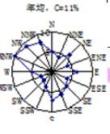 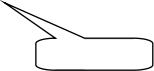 日期环保设施设备运行情况负责人备注2024 年 1 月 24 日过滤棉+转轮吸附、脱附+ 催化燃烧装置正常2024 年 1 月 24 日移动式焊烟净化器正常2024 年 1 月 25 日过滤棉+转轮吸附、脱附+ 催化燃烧装置正常2024 年 1 月 25 日移动式焊烟净化器正常建设 项目项目名称驱动齿轮箱配件加工智能化改造项目驱动齿轮箱配件加工智能化改造项目驱动齿轮箱配件加工智能化改造项目驱动齿轮箱配件加工智能化改造项目驱动齿轮箱配件加工智能化改造项目驱动齿轮箱配件加工智能化改造项目驱动齿轮箱配件加工智能化改造项目驱动齿轮箱配件加工智能化改造项目驱动齿轮箱配件加工智能化改造项目驱动齿轮箱配件加工智能化改造项目建设地点建设地点建设地点建设地点建设地点山东省烟台市海阳市经济开发区广东路 2 号山东省烟台市海阳市经济开发区广东路 2 号山东省烟台市海阳市经济开发区广东路 2 号山东省烟台市海阳市经济开发区广东路 2 号山东省烟台市海阳市经济开发区广东路 2 号山东省烟台市海阳市经济开发区广东路 2 号山东省烟台市海阳市经济开发区广东路 2 号山东省烟台市海阳市经济开发区广东路 2 号建设 项目行业类别C3579 其他农、林、牧、渔业机械制造C3579 其他农、林、牧、渔业机械制造C3579 其他农、林、牧、渔业机械制造C3579 其他农、林、牧、渔业机械制造C3579 其他农、林、牧、渔业机械制造C3579 其他农、林、牧、渔业机械制造C3579 其他农、林、牧、渔业机械制造C3579 其他农、林、牧、渔业机械制造C3579 其他农、林、牧、渔业机械制造C3579 其他农、林、牧、渔业机械制造建设性质建设性质建设性质建设性质建设性质新建  改扩建 √ 技术改造新建  改扩建 √ 技术改造新建  改扩建 √ 技术改造新建  改扩建 √ 技术改造新建  改扩建 √ 技术改造新建  改扩建 √ 技术改造新建  改扩建 √ 技术改造新建  改扩建 √ 技术改造建设 项目设计生产能力升级改造年产 20000 件齿轮箱生产设备，增加喷漆作业工 序，喷漆面积约为 8000m2升级改造年产 20000 件齿轮箱生产设备，增加喷漆作业工 序，喷漆面积约为 8000m2升级改造年产 20000 件齿轮箱生产设备，增加喷漆作业工 序，喷漆面积约为 8000m2升级改造年产 20000 件齿轮箱生产设备，增加喷漆作业工 序，喷漆面积约为 8000m2升级改造年产 20000 件齿轮箱生产设备，增加喷漆作业工 序，喷漆面积约为 8000m2升级改造年产 20000 件齿轮箱生产设备，增加喷漆作业工 序，喷漆面积约为 8000m2升级改造年产 20000 件齿轮箱生产设备，增加喷漆作业工 序，喷漆面积约为 8000m2升级改造年产 20000 件齿轮箱生产设备，增加喷漆作业工 序，喷漆面积约为 8000m2升级改造年产 20000 件齿轮箱生产设备，增加喷漆作业工 序，喷漆面积约为 8000m2升级改造年产 20000 件齿轮箱生产设备，增加喷漆作业工 序，喷漆面积约为 8000m2实际生产能力实际生产能力实际生产能力实际生产能力实际生产能力升级改造年产 20000 件齿轮箱生产设备，增加喷漆作业工序，喷 漆面积约为 8000m2升级改造年产 20000 件齿轮箱生产设备，增加喷漆作业工序，喷 漆面积约为 8000m2升级改造年产 20000 件齿轮箱生产设备，增加喷漆作业工序，喷 漆面积约为 8000m2升级改造年产 20000 件齿轮箱生产设备，增加喷漆作业工序，喷 漆面积约为 8000m2升级改造年产 20000 件齿轮箱生产设备，增加喷漆作业工序，喷 漆面积约为 8000m2升级改造年产 20000 件齿轮箱生产设备，增加喷漆作业工序，喷 漆面积约为 8000m2升级改造年产 20000 件齿轮箱生产设备，增加喷漆作业工序，喷 漆面积约为 8000m2升级改造年产 20000 件齿轮箱生产设备，增加喷漆作业工序，喷 漆面积约为 8000m2建设 项目投资总概算（万元）2085208520852085208520852085208520852085环保投资总概算（万元）环保投资总概算（万元）环保投资总概算（万元）环保投资总概算（万元）环保投资总概算（万元）808080所占比例（%）所占比例（%）3.83.83.8建设 项目环评审批部门烟台市生态环境局海阳分局烟台市生态环境局海阳分局烟台市生态环境局海阳分局烟台市生态环境局海阳分局烟台市生态环境局海阳分局烟台市生态环境局海阳分局烟台市生态环境局海阳分局烟台市生态环境局海阳分局烟台市生态环境局海阳分局烟台市生态环境局海阳分局批准文号批准文号批准文号批准文号批准文号海环报告表[2023]017 号海环报告表[2023]017 号海环报告表[2023]017 号批准时间批准时间2023 年 4 月 6 日2023 年 4 月 6 日2023 年 4 月 6 日建设 项目初步设计审批部门批准文号批准文号批准文号批准文号批准文号批准时间批准时间建设 项目环保验收审批部门批准文号批准文号批准文号批准文号批准文号批准时间批准时间建设 项目环保设施设计单位烟台云沣生态环境产业发展股份有 限公司烟台云沣生态环境产业发展股份有 限公司烟台云沣生态环境产业发展股份有 限公司烟台云沣生态环境产业发展股份有 限公司烟台云沣生态环境产业发展股份有 限公司环保设施施工单位环保设施施工单位环保设施施工单位环保设施施工单位环保设施施工单位烟台云沣生态环境产业发展股份有 限公司烟台云沣生态环境产业发展股份有 限公司烟台云沣生态环境产业发展股份有 限公司烟台云沣生态环境产业发展股份有 限公司烟台云沣生态环境产业发展股份有 限公司环保设施监测单位环保设施监测单位环保设施监测单位山东方信环境检测有限公司山东方信环境检测有限公司山东方信环境检测有限公司山东方信环境检测有限公司山东方信环境检测有限公司建设 项目实际总投资（万元）2085208520852085208520852085208520852085实际环保投资（万元）实际环保投资（万元）实际环保投资（万元）实际环保投资（万元）实际环保投资（万元）808080所占比例（%）所占比例（%）3.83.83.8建设 项目废水治理（万元）0废气治理（万元）废气治理（万元）75噪声治理（万元）噪声治理（万元）噪声治理（万元）噪声治理（万元）噪声治理（万元）5固废治理（万元）固废治理（万元）固废治理（万元）00绿化及生态（万元）绿化及生态（万元）绿化及生态（万元）00其它（万元）其它（万元）0建设 项目新增废水处理设施能力（t/d）新增废气处理设施（m3/h）新增废气处理设施（m3/h）新增废气处理设施（m3/h）新增废气处理设施（m3/h）新增废气处理设施（m3/h）年平均工作时间（h/a）年平均工作时间（h/a）500500500建设单位建设单位山东众冶集团有限公司山东众冶集团有限公司山东众冶集团有限公司山东众冶集团有限公司联系人联系人联系人李琛李琛李琛联系电话联系电话联系电话联系电话联系电话1585357223815853572238环评单位山东绿乔环保科技有限公司山东绿乔环保科技有限公司山东绿乔环保科技有限公司山东绿乔环保科技有限公司山东绿乔环保科技有限公司污染 物排 放达 标与 总量 控制 （工 业建 设项 目详 填）污染物原有排放 量（1）原有排放 量（1）本期工程实际排放浓度（2）本期工程允许排放浓度（3）本期工程允许排放浓度（3）本期工程允许排放浓度（3）本期工程产 生量（4）本期工程产 生量（4）本期工程自身削减量（5）本期工程自身削减量（5）本期工程自身削减量（5）本期工程实际排放量（6）本期工程核定排放总量（7）本期工程核定排放总量（7）本期工程“ 以新带老”削减量（8）本期工程“ 以新带老”削减量（8）全厂实际排放 总量（9）全厂实际排放 总量（9）全厂核定 排放总量 （10）区域平衡替代削减量（11）区域平衡替代削减量（11）排放增减量（12）排放增减量（12）污染 物排 放达 标与 总量 控制 （工 业建 设项 目详 填）废水污染 物排 放达 标与 总量 控制 （工 业建 设项 目详 填）化学需氧量污染 物排 放达 标与 总量 控制 （工 业建 设项 目详 填）氨氮污染 物排 放达 标与 总量 控制 （工 业建 设项 目详 填）石油类污染 物排 放达 标与 总量 控制 （工 业建 设项 目详 填）废气污染 物排 放达 标与 总量 控制 （工 业建 设项 目详 填）二氧化硫污染 物排 放达 标与 总量 控制 （工 业建 设项 目详 填）烟尘污染 物排 放达 标与 总量 控制 （工 业建 设项 目详 填）工业粉尘2.231010100.01570.020.02污染 物排 放达 标与 总量 控制 （工 业建 设项 目详 填）VOCs4.405050500.03090.0380.038污染 物排 放达 标与 总量 控制 （工 业建 设项 目详 填）工业固体废物